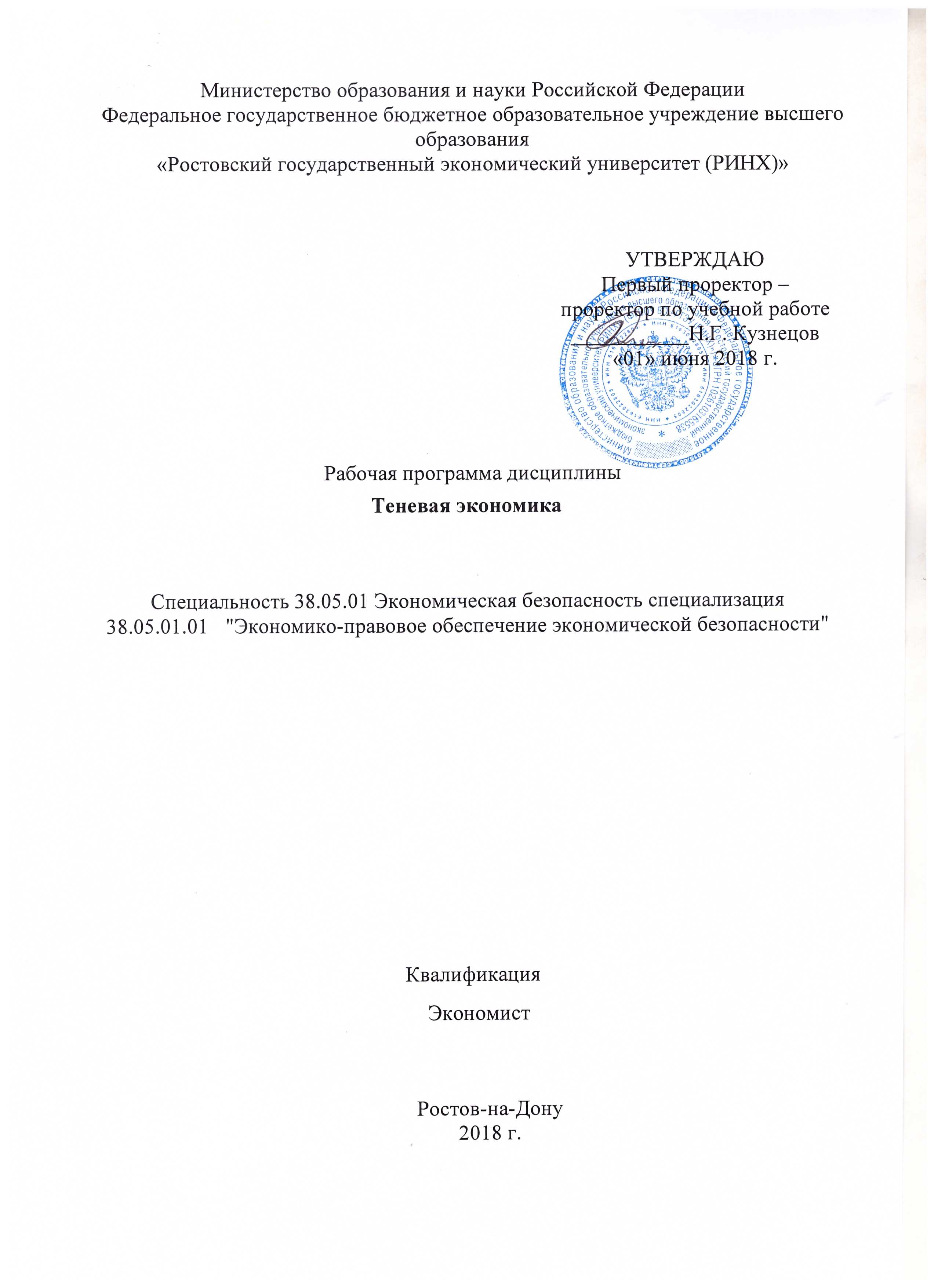 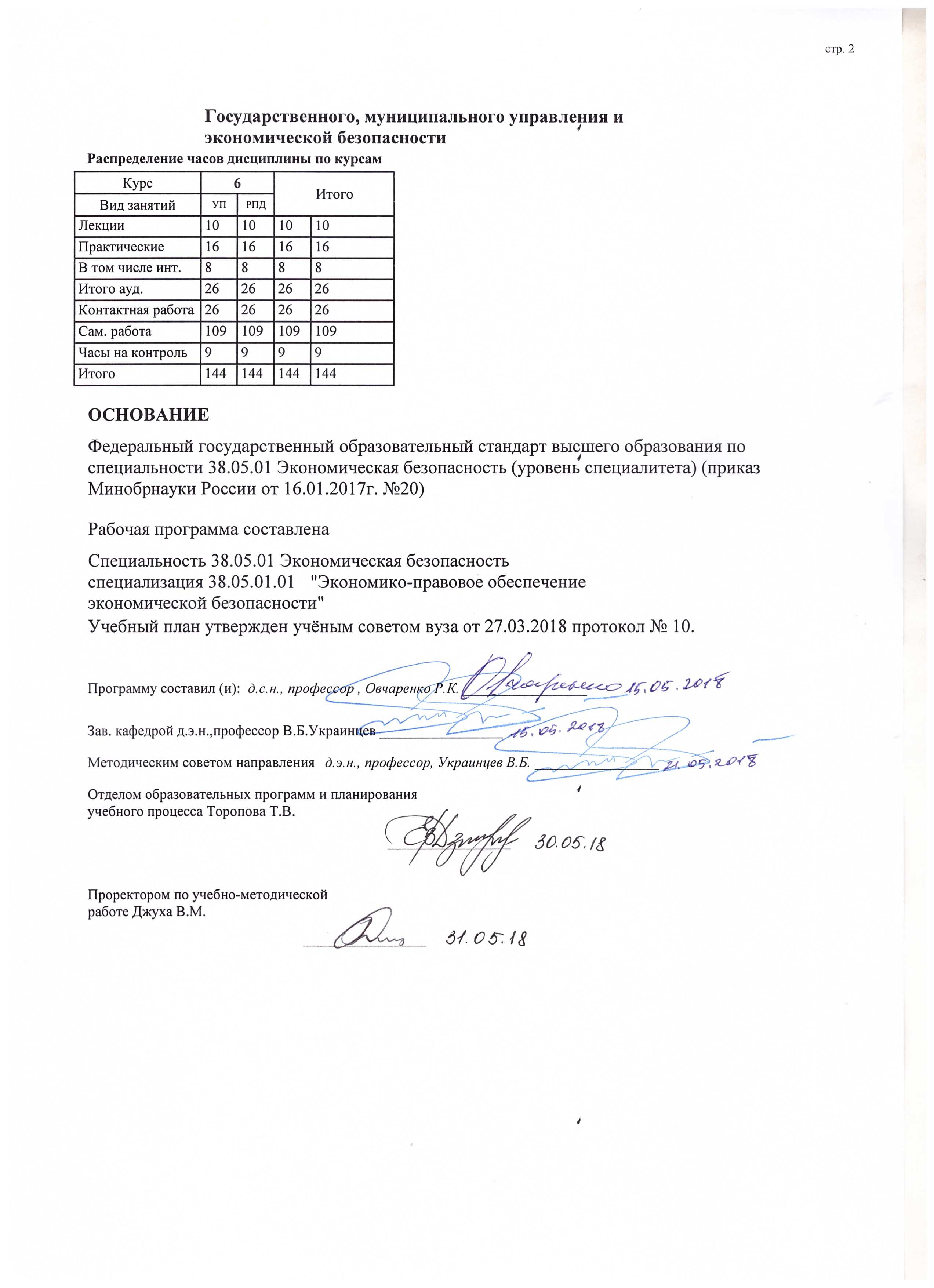 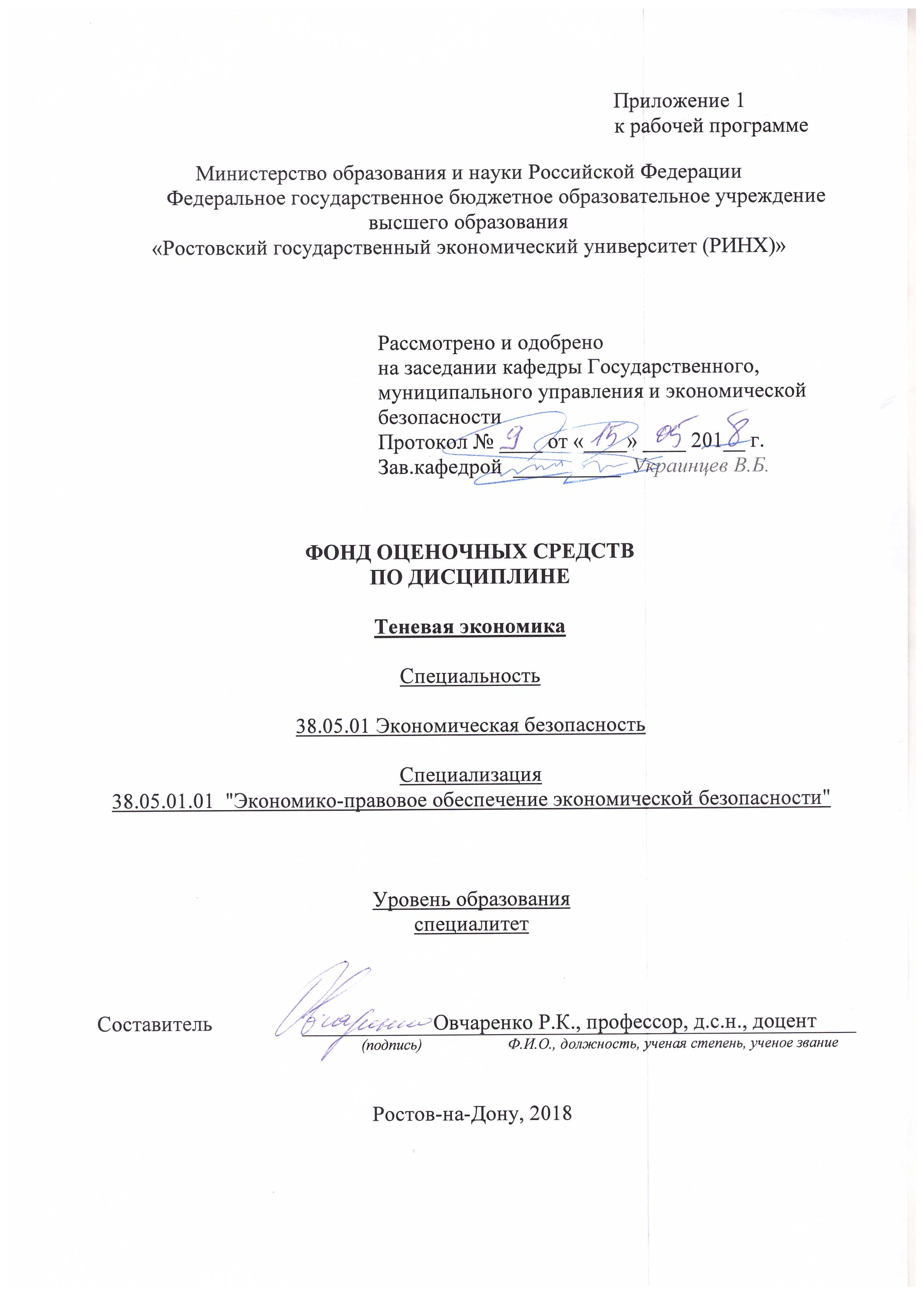 1 Перечень компетенций с указанием этапов их формирования в процессе освоения образовательной программыПеречень компетенций с указанием этапов их формирования представлен в п. 3. «Требования к результатам освоения дисциплины» рабочей программы дисциплины. 2 Описание показателей и критериев оценивания компетенций на различных этапах их формирования, описание шкал оценивания  2.1 Показатели и критерии оценивания компетенций:  2.2 Шкалы оценивания:   Текущий контроль успеваемости и промежуточная аттестация осуществляется в рамках накопительной балльно-рейтинговой системы в 100-балльной шкале:84-100 баллов (оценка «отлично») 67-83 баллов (оценка «хорошо») 50-66 баллов (оценка «удовлетворительно») 0-49 баллов (оценка «неудовлетворительно»)  3 Типовые контрольные задания или иные материалы, необходимые для оценки знаний, умений, навыков и (или) опыта деятельности, характеризующих этапы формирования компетенций в процессе освоения образовательной программыМинистерство образования и науки Российской ФедерацииФедеральное государственное бюджетное образовательное учреждение высшего образования«Ростовский государственный экономический университет (РИНХ)»Кафедра Государственное и муниципальное управление и экономическая безопасность(наименование кафедры)Вопросы к экзаменупо дисциплине  Теневая экономика           (наименование дисциплины)Вопросы к экзамену:1.  Понятие и признаки коррупции.2.  Содержание коррупции как социально-правового явления.3.  Отношение к коррупции в обществе.4.  Историко-правовой анализ борьбы с коррупцией. Причины коррупции.5.  Национальная стратегия противодействия коррупции и национальный план противодействия коррупции.6.  Сущность категории «теневая экономика». Причины существования и функционирования теневой экономики.7.  Подходы институциональной западной теории к трактовке причин теневой экономики: мюроалистский, десотианский и др.8.  Методы оценки теневой экономики.9.  Общие и особенные черты неформальной, фиктивной и криминальной составляющих теневой экономической сферы.10.  Следствия функционирования теневой экономики: экономические, политические, социальные.11.  Взаимосвязь правовой и теневой экономик. Перераспределение ресурсов в теневую экономику и снижение конкурентоспособности легальных хозяйствующих субъектов.12.  Обострение проблемы экономической безопасности общества.13.  Особенности теневой экономики в традиционных и индустриальных (командных и рыночных) системах.14.  Теневая экономика в России.15.  Институциональная экономическая теория преступлений и наказаний.16.  Экономические мотивы преступного поведении граждан.17.  Криминальная экономика. Общая характеристика преступлений в сфере экономики.18.  Экономическое преступление: проблема определения.19.  Организованная преступность и её связь с экономикой.20.  Экономическая характеристика организованной преступности.21.  Организованная преступность как экономическая монополия, следствие теневого монополизма.22.  Мафия как криминальная силовая структура и условия её возникновения.23.  Силовое предпринимательство и его эволюция в российском обществе.24.  Особенности теневой экономической деятельности, осуществляемой организованной преступностью.25.  Демпинг, физическое устранение конкурентов, промышленный шпионаж как методы криминальной конкурентной борьбы.26.  Общественный ущерб от криминальной теневой экономики.27.  Теневое предпринимательство и его отличительные черты.28.  Формы теневого предпринимательства.29.  Теневой рынок. Спрос и предложение на теневом рынке.30.  Несовершенная конкуренция на теневом рынке.31.  Условия функционирования капитала в теневой сфере.32.  Виды теневого капитала и характеристика его движения.33.  Особенности круговорота промышленного, торгового, предельные издержки теневого предпринимательства.34.  Издержки соблюдения законов и их нарушения в экономической деятельности: сравнительная характеристика.35.  Соотношение издержек нарушения и соблюдение законов в российском обществе. Доходы в сфере теневого предпринимательства.36.  Наёмный труд в теневой экономике. Неправовые трудовые практики: классификация. Особенности зарплаты, прибыли, ренты и проценты как формы теневых доходов.37.  Доходы, извлекаемые организованной преступностью. Теневая предпринимательская деятельность в рамках легального производства.38.  Незаконное производство и реализация товаров. Контрафактная продукция.39.  Лжебанкротство. Фиктивные фирмы. Кражи и другие формы хищения ресурсов.40.  Противоправная деятельность в финансово-кредитной сфере.41.  Незаконные банковские операции. Незаконное получение, нецелевое использование и невозврат кредитов.42.  Преступления и правонарушения банков и против банков.43.  Теневые экономические отношения в сфере сельского хозяйства.44.  Теневые экономические процессы в сфере государственного и хозяйственного управления.45.  Коррупция как социальное и экономическое явление. Характеристика коррупции институциональной теорией агентских отношений.46.  Формы коррупции. Социальные и экономические следствия коррупции.47.  Коррупция в современном российском обществе.48.  Теневые отношения в сфере приватизационных процессов в России.49.  Занижение балансовой стоимости приватизируемых объектов.50.  Умышленное банкротство. Хищение средств, полученных государством в результате приватизации. Залоговые схемы.51.  Теневые экономические отношения на потребительском рынке и на рынке труда.52.  Уклонение от уплаты налогов. Факторы, способствующие сокрытию доходов от налогообложения.53.  Характеристика действующей российской налоговой системы и состояние дел со сбором налогов. Методы ухода от налоговых платежей.54.  Обналичивание и обезналичивание денежных средств с помощью фиктивных фирм. Заключение лжедоговоров.55.  Получение необоснованных налоговых льгот. Коррупционирование представителей налоговых органов.56.  Отмывание теневого капитала как нелегальный процесс. Обезналичивание денежных средств с помощью фиктивных фирм.57.  Нарушение правил ведения финансовой отчётности.58.  Отмывание денег посредством внешнеэкономических операций. Нелегальный вывоз капитала. Бегство капитала.59.  Лжеэкспортные поставки и кредиты. Противоправные оффшорные операции.60.  Государственная политика по предотвращению бегства капитала и отмывания «грязных денег». Легализация теневого капитала.61.  Общемировые тенденции развития человеческого общества.62.  Изменение причин и условий функционирования теневой экономики.63.  Увеличение масштабов теневой экономической деятельности в индустриальных системах.64.  Криминализация экономических и социальных процессов.65.  Неформальный сектор теневой экономики и его эволюция.66.  Изменение характера и возрастание размеров теневой экономики в России в ходе осуществления рыночных преобразований.67.  Факторы, противостоящие увеличению теневой экономики до критических величин.68.  Классификации правовых средств и способов противодействия коррупции.69.  Нормативная правовая база противодействия коррупции.Критерии оценки:Текущий контроль успеваемости и промежуточная аттестация осуществляется в рамках накопительной балльно-рейтинговой системы в 100-балльной шкале:84-100 баллов (оценка «отлично») 67-83 баллов (оценка «хорошо») 50-66 баллов (оценка «удовлетворительно») 0-49 баллов (оценка «неудовлетворительно») Составитель ________________________ Р.К. Овчаренко                                                                              (подпись)«____»__________________20     г. Министерство образования и науки Российской ФедерацииФедеральное государственное бюджетное образовательное учреждение высшего образования«Ростовский государственный экономический университет (РИНХ)»Кафедра Государственное и муниципальное управление и экономическая безопасностьТесты письменные и/или компьютерные*по дисциплине  Теневая экономика1. Банк тестов 1. К системным свойствам теневой экономики относятся:а) всеобщностьб) целостность;в) связь с внешней средой;г) способность к самоорганизации;д) все ответы верны;е) теневая экономика не обладает системными свойствами.2. В структуре теневой экономики могут быть выделены следующие основные сферы:а) домашняя экономика;б) общинная экономика;в) производительный сектор;г) криминальный сектор;д) все ответы верны;е) верны а), б), в).3. С точки зрения учетно-статистического подхода к определению теневой экономики основным критерием выделения теневых экономических явлений является:а) неучитываемость;б) нерегламентированность;в) противоправность;г) все вышеперечисленные критерии.4. С точки зрения формально-правового подхода к определению понятия теневой экономики в качестве основного критерия используется:а) уклонение от официальной регистрации;б) уклонение от государственной регистрации;в) противоправный характер;г) все перечисленное в п. а), б), в).5. Какие из указанных ниже элементов относятся к криминальной экономике:а) сфера нелегальной (неформальной – в терминологии СНС-93) занятости;б) сфера нелегального бизнеса, связанного с производством, реализацией и потреблением запрещенных товаров и услуг, при котором имеет место трудовой процесс, а выпускаемые товары и услуги имеют эффективный рыночный спрос.в) сфера уголовного промысла, в рамках которой криминальные доходы извлекаются на базе систематического совершения традиционных общеуголовных преступлений (профессиональная преступность);г) все перечисленные в п. а), б), в);д) п. а), б) верны;е) п. а), в) верны?6. Укажите группы стран, где наблюдается наибольший удельный вес теневой экономики:а) постсоциалистические страны с переходной экономикой;б) страны  с  развитой  рыночной  экономикой  (США  и  Западная  Европа);в) развивающиеся страны;г) удельный вес теневой экономики примерно одинаков во всех группах стран.7. Какие из методов оценки масштабов теневой экономической деятельности относятся к учетно-статистическим:а) метод специфических индикаторов;б) экспертный метод;в) структурный метод;г) все вышеперечисленные?8. К числу специальных экономико-правовых методов не относятся:а) метод экономического анализа;б) метод бухгалтерского анализа;в) метод документального анализа;г) метод расхождений;д) п. а) – в) верно;е) п. а) – г) верно;ж) п. б), в), г) верно.9. Метод сравнения доходов и расходов является:а) прямым методом специальных индикаторов;б) косвенным методом специальных индикаторов;в) разновидностью метода товарных потоков;г) методом открытой проверки.10. В чем проявляется влияние криминальной экономической деятельности на бюджетно-налоговую сферу экономики:а) несправедливое распределение налоговой нагрузки;б) сокращение бюджетных расходов, недофинансирование государственных программ;в) все перечисленное в п. а) и б);г) ничего из перечисленного в п. а) и б)?11. В чем проявляется воздействие криминальной экономической деятельности на эффективность макроэкономической политики:а) возрастание ошибок макроэкономического регулирования;б) инфляция;в) безработица;г) все перечисленное выше?12. Каково влияние криминальной экономической деятельности на условия воспроизводства рабочей силы:а) отсутствие гарантий, связанных с занятостью, оплатой, социальным страхованием;б) ухудшение условий труда, его безопасности;в) все перечисленное в п. а) и б);г) ничего из перечисленного в п. а) и б)?13. Каково влияние криминальной экономической деятельности на систему международных экономических отношенийа) нарушение суверенитета государств;б) деформации международного разделения труда (криминализация отдельных стран и регионов мира);в) деформация структуры платежного баланса отдельных стран;г) все перечисленное в п. а), б), в) ?14. В чем проявляется воздействие криминальной экономической деятельности на эффективность макроэкономической политики:а) возрастание ошибок макроэкономического регулирования;б) инфляция;в) безработица;г) все перечисленное выше?15. Основными причинами становления и развития нелегального рынка являются:а) наличие правового запрета на обращение товаров, выполнение работ, оказание услуг определенного вида;б) наличие установленных государством барьеров доступа на определенный рынок;в) государственное вмешательство в процесс ценообразования;г) все перечисленное в п. а), б), в).16. Не являются причинами формирования нелегального рынка:а) высокий уровень налогообложения;б) недостаточный уровень государственного контроля, неспособность государства обеспечить правовой запрет на обращение товаров и услуг;в) государственное вмешательство в процесс ценообразования;г) ничего из перечисленного в п. а), б), в).17. Какие нелегальные рынки в современных условиях имеют наибольший масштаб и наиболее динамично развиваются:а) нелегальная торговля людьми, нелегальный рынок культурных ценностей, нелегальный рынок транспортных средств;б) нелегальный рынок наркотических средств, оружия, незаконная торговля дикими животными;в) нелегальный финансовый рынок, рынок труда, эксплуатация проституции;г) нелегальный рынок культурных ценностей, оружия, торговля людьми?18. К важнейшим экономическим причинам налоговой преступности относятся:а) ухудшение финансового положения бизнеса и населения;б) чрезмерный уровень налоговой нагрузки;в) ограниченность легальных возможностей поддержания конкурентоспособности бизнеса;г) п. а) – в) верно;д) п. а) – в) неверно.19. К основным подходам к исследованию теневой экономики относятся:а) экономический;б) правовой;в) исторический;г) информационный.20. В качестве критериев правового подхода выделяют:а) уклонение от официальной или государственной регистрации, от государственного контроля;б) криминальный характер;в)  отсутствие фиксации официальной статистикой;г) влияние на структуру экономики;д) нет правильных ответов.21. На основе интегративного (комплексного) подхода к теневой экономике выделяют:а) криминальную экономику;б) неофициальную экономику;в) внутреннюю в нелегальную экономику;г) нет правильных ответов.22. К основным факторам динамики теневых процессов относят:а) антропологические;б) экономические;в) правовые;г) социальные;д) все ответы верны.23. Согласно институциональной теории масштабы распространения теневой экономики связаны:а) с наличием неэффективных формальных институтов;б) с соотношением объективного и субъективного;в) с выявлением роли социального знания;г) с соотношение идеального и реального в социально-экономических системах.24. К позитивным функциям теневой экономики относят:а) «экономическая смазка»;б) блокирующая функция;в) перераспределение  доходов населения;г) разрушение системы централизованного управления.25. Основными факторами, оказывающими влияние на выбор индивида между преступной и легальной деятельностью, являются:а) психологические особенности индивида;б) длительность во времени;в) текущие доходы населения;г) тяжесть наказания.26. К микрометодам измерения теневой экономики не относят:а) метод бухгалтерского анализа;б) метод расхождений;в) метод экономического анализа;г) опросы;д) «итальянский» метод.27. Главными получателями выигрышей от глобализации являются:а) международные банки;б) торговцы людьми;в) ТНК;г) наркобизнес.28. Наибольший удельный вес теневой экономики отмечается:а) в развитых странах;б) в странах с переходной экономикой;в) в развивающихся странах.29. Теневая экономика в СССР выполняла ряд важнейших хозяйственных функций, главными из которых были:а) обеспечение дополнительным заработком;б) преодоление хозяйственных диспропорций;в) сокращение непроизводительных расходов;г) обеспечение социальной ниши для предприимчивых людей.30. По мнению Л. Косалс, теневая экономика в СССР включала в себя следующие элементы:а) «черную» экономику;б) «серую» экономику;в) в нелегальную экономику;г) все ответы верны;д) нет правильных вариантов ответа.31. К особенностям проведения рыночных реформ в России относят:а) резкое снижение уровня и действенности защиты  государством легальных правомочий собственности и контрактов;б) фактическая приватизация функций государства отдельными группами чиновников;в) чрезмерно большая роль государства в экономике;г) все ответы верны.32. Функционирование теневой экономики в российских регионах обуславливается:а) общероссийскими чертами теневой экономики;б) социально-экономической структурой региона;в) различиями в уровне безработицы;г) процессом суверенизации.33. На современном этапе эволюции преступности в кредитно-финансовой системе России наиболее типичны:а) хищение денежных средств с использованием фиктивных платежных документов;б) мошеннические операции финансовых компаний-пирамид;в) хищение кредитных ресурсов коммерческих банков;г) хищение денежных средств с использованием электронных средств доступа.34. Наиболее типичными для кредитно-банковской системы России конца XIX - начала XX вв. являются следующие злоупотребления:а) участие банкирских домов и контор в биржевых спекуляциях за счет вкладов клиентов;б) злоупотребления в сфере вексельного обращения;в) уклонение от уплаты налогов путем использования оффшорных компаний;г) п. а) – в) верно;д) п. б), в) верно;е) п. а), б) верно.35. Детерминантами экономической преступности в банковской сфере являются:а) неэффективность системы контроля за деятельностью банков;б) несовершенство правовых регуляторов общественных отношений;в) недостаточный контроль за правомочностью открытия счетов;г) п. а) – в) верно;д) п. а), б) верно.36. Субъектами экономических преступлений в банковской сфере являются:а) банковские служащие;б) бухгалтерские служащие банков;в) руководители банков;г) клиенты банков;д) п. а) – в) верно;е) п. а) – г) верно;ж) п. б), в) верно.37. Укажите основные принципы деятельности финансовых пирамид:а) самокотировка;б) недобросовестная реклама;в) разнообразие используемых финансовых инструментов;г) п. а) – в) неверно;д) п. а), б) верно.38. Важнейшими социально-психологическими причинами налоговой преступности являются:а) низкий уровень правовой культуры;б) негативное отношение к существующей налоговой системе;в) корыстная мотивация;г) п. а) – в) верно;д) п. а) – в) неверно.39. Действующим российским законодательством предусмотрена уголовная ответственность за следующие деяния в сфере налогообложения:а) уклонение физического лица от уплаты налога;б) уклонение физического лица от уплаты страхового взноса в государственные внебюджетные фонды;в) уклонение от уплаты налога и страхового взноса в государственные внебюджетные фонды с организаций;г) п. а), в) верно;д) п. а), б) верно;е) п. а) – в) верно;ж) п. а) – в) неверно.40. Социально-правовой контроль над экономической преступностью имеет целью:а) борьбу с экономической преступностью уголовно-правовым средствами;б) эффективное воздействие на криминогенные факторы, детерминанты экономической преступности;в) применение уголовно-правовых средств лишь постольку, поскольку это связано с предупредительным воздействием на экономическую преступность;г) п. а), б), в) верно;д) п. а), б) верно;е) п. а), в) верно;ж) п. б), в) верно;з) п. а), б), в) неверно.41. Государство является субъектом следующих видов финансового контроля над экономической преступностью:а) налогового;б) валютного;в) бюджетного;г) аудиторского;д) п. а) – г) верно;е) п. а) – в) верно;ж) п. а), г) верно.42. Укажите основные виды налоговых проверок:а) выездные;б) документальные;в) фактические;г) камеральные;д) п. а), г) верно;е) п. а) – г) верно;ж) п. б), в) верно.43. Укажите основные виды уголовно-правового контроля над экономической преступностью в РФ:а) осуществляемый законодательными и исполнительными органами государственной власти при формировании уголовной политики;б) осуществляемый органами уголовной юстиции;в) на стадии исполнения уголовного наказания;г) п. а) – в) верно;д) п. а), б) верно;е) п. б), в) верно.44. К основным мерам по снижению уровня теневизации экономической деятельности относятся:а) формирование благоприятного экономического климата;б) государственное регулирование интеграционных процессов;в) нормативно-правовое регулирование;г) все ответы верны.45. К интернациональным организациям, активно стимулирующим борьбу с коррупцией, относятся:а) ООН;б) Европейский союз;в) Всемирный банк;г) МОТ.46. Недостатки российского законодательства:а) отсутствие международного опыта выявления и пресечения экономической преступности;б) развитие легализации криминальных капиталов;в)отсутствие комплекса специализированных уголовно-правовых, процессуальных, финансово-фискальных мер, направленных непосредственно на борьбу с организованной преступностью;г) различия в понимании теневой экономики. Критерии оценки: оценка «отлично» выставляется студенту, если 86-100% правильных ответов; оценка хорошо» 76-85% правильных ответовоценка «удовлетворительно» 51-75% правильных ответов; оценка неудовлетворительно» - менее 50% правильных ответовСоставитель ________________________Овчаренко Р.К.                                                                              (подпись)«____»__________________20     г.Министерство образования и науки Российской ФедерацииФедеральное государственное бюджетное образовательное учреждение высшего образования«Ростовский государственный экономический университет (РИНХ)»Кафедра Государственное и муниципальное управление и экономическая безопасность           (наименование кафедры)Вопросы для коллоквиумовпо дисциплине  Теневая экономика                                    (наименование дисциплины)1.Теневая экономика: понятие и структура.2.Открытие теневого сектора в развивающихся странах.3.Основные подходы к определению теневой экономики.4.Критика концепции теневой экономики.5.Открытие теневой экономики в развитых странах.7.Сегментация теневой экономики.8.Причины существование теневой экономики в развивающихся странах.9.Причины существования теневой экономики в развитых странах.10.Причины обострения теневых экономических отношений в странах с переходной экономикой.11.Общемировые причины развития теневой экономики.12.Основные факторы существования «второй экономики» в СССР.13.Отношение советской власти ко «второй экономике».14.Постсоветская теневая экономика: механизм наследования.15.Роль домашней экономики в развитии теневой экономики.16.Причины теневизации бизнеса.17.Транзакционные издержки и их влияние на теневой бизнес.18.Проблемы организации и функционирования организаций в современной России.19.Негативные практики (рэкет, взятки, необязательность партнеров) и стаж предпринимательства.20.Теневой рынок труда.21.Мотивации и риски участников теневого рынка труда.22.Последствия развития теневого рынка труда.23.Бесконтрактный наем рабочей силы.24.Влияние миграционных процессов на теневой рынок труда.25.Теневая занятость: проблемы легализации.26.Различия теневой и вторичной занятости.27.Трудовое законодательство и теневой рынок труда.28.Криминальная экономика: производство и реализация контрафактной продукции.29.География и масштабы криминальной экономики.30.Перспективы защиты от криминальной экономики.31.Теневая экономика как объект статистического анализа.32.Классификация методов статистического измерения теневой экономики.33.Классификация сегментов теневой экономики.34.Классификация сфер деятельности для идентификации ненаблюдаемой экономики.35.Причины уклонения от налогов. Модель Лаффера.36.Формы и последствия уклонения от налогов.37.Методы борьбы с уклонением от налогов.38.Причины развития и механизмы "отмывания" денег.39.Борьба с "отмыванием" денег.40.Понятие легализация преступных доходов41.Способы (методы) легализация преступных доходов.Характеристика правого механизма противодействия легализации преступных доходов.42.Деятельность международных организаций в области противодействия теневой экономике.Критерии оценки:  - оценка «отлично» выставляется студенту, если студент глубоко и всесторонне усвоил содержание темы; уверенно, логично, последовательно и грамотно его излагает; опираясь на знания основной и дополнительной литературы; умело обосновывает и самостоятельно аргументирует выдвигаемые им идеи; делает выводы и обобщения;- оценка «хорошо» - студент твердо усвоил тему, грамотно и по существу излагает ее, опираясь на знания основной литературы; не допускает существенных неточностей в анализе вопросов темы; увязывает усвоенные знания с практической деятельностью; аргументирует научные положения, опираясь на мнение других авторов; делает выводы и обобщения;- оценка «удовлетворительно» - тема раскрыта недостаточно полно: студент освоил проблему, излагает ее основное содержание, опираясь на знания только одного источника основной литературы;  допускает несущественные ошибки и неточности; испытывает затруднения в практическом применении знаний; слабо аргументирует научные положения; затрудняется в формулировании выводов и обобщений;- оценка «неудовлетворительно» - студент не усвоил значительную часть содержания темы; допускает существенные ошибки и неточности при рассмотрении ее; испытывает трудности в практическом применении знаний;не может аргументировать научные положения; не формулирует выводов и обобщений. Составитель ________________________ Р.К. Овчаренко(подпись)«____»__________________20     гМинистерство образования и науки Российской ФедерацииФедеральное государственное бюджетное образовательное учреждение высшего образования«Ростовский государственный экономический университет (РИНХ)»Кафедра Государственное и муниципальное управление и экономическая безопасность (наименование кафедры)Практические задачи по дисциплине  Теневая экономика(наименование дисциплины)Задача 1. Составьте сравнительную таблицу наиболее часто используемых методов для определения теневой экономической деятельности в России и в зарубежных странах. Задача 2. Проанализируйте методы оценки теневой экономический деятельности и обозначьте их достоинства и недостатки, а также укажите какие на Ваш взгляд трудности возникают при измерении масштабов теневой деятельности.Задача 3. Укажите, какими методами, известными Вам могут быть оценены такие  виды теневой экономической деятельности как: «скрытая», «неформальная», и «нелегальная» деятельность. Аргументируйте Ваш ответ. Каким образом эти виды деятельности учитываются при расчете экономических показателейСНС.Задача 4.Рассмотрите характеристику типов теневой экономической деятельности. Проанализируйте их особенности и приведите примеры их проявления в современной России. Какой тип теневой экономической деятельности является на Ваш взгляд преобладающим сегодня. Докажите, что теневая экономика является составной частью рыночного хозяйстваЗадача 5. По данным представленным в таблице проанализируйте динамику теневого оборота малых предприятий. Обозначьте причины наличия теневого оборота на малых предприятиях? Какова может быть общая структура  фактического оборота на типичном предприятии? Обозначьте факторы, которые приведут к снижению доли теневого оборота на предприятиях. Можно ли связать величину теневых платежей предприятия со стадиями его жизненного цикла? Аргументируйте Ваши ответы.Задача 6. Подумайте и обоснуйте, в чем может проявляться на Ваш взгляд сущность деструктивного влияния теневой экономической деятельности:а) на распределение налогового бремени;б) на эффективность рыночной конкуренции;в) на условия воспроизводства рабочей силы;г) на интересы потребителей;д) на экономический рост и развитие;е) на состояние природной среды;ж) на систему международных экономических отношений.Критерии оценки: - оценка «зачтено» выставляется студенту, если  студент самостоятельно и правильно решил практическую задачу уверенно, логично, последовательно и аргументировано излагал свое решение; - оценка «не зачтено» выставляется, если студент не решил практическую задачу. Составитель ________________________ Р.К. Овчаренко(подпись)«____»__________________20     г. Федеральное государственное бюджетное образовательное учреждение высшего образования«Ростовский государственный экономический университет (РИНХ)»Кафедра Государственное и муниципальное управление и экономическая безопасности(наименование кафедры)Кейс-задачипо дисциплине  Теневая экономика                                            (наименование дисциплины)Кейс-задача 1.Доля «серой» занятости в РФ на начало 2017 годаПо словам министра труда и социальной защиты населения России Максима Топилина, примерно пятая часть россиян получает неофициальные зарплаты и за них никто не платит взносы в Пенсионный фонд. В итоге, данные де-факто работающие люди могут остаться без пенсий. В связи с этим, в августе 2016 года уже озвучивалось предложение в принципе запретить выплату зарплат наличными, обязав работодателей переводить всем работникам зарплаты на банковские карты. Тем не менее, вряд ли данная мера заставит юридических лиц, итак нарушающих закон в отношении выплаты зарплат, как-то изменить свои бизнес-процессы, относящиеся к оплате труда, и вывести их из тени. Дословно Максим Топилин сказал следующее: «В целом около 20 процентов населения в трудоспособном возрасте мы не видим по базам данных Пенсионного фонда. Предполагаем, что большая часть из них работают, но за них не платятся страховые взносы. Это означает, что в будущем у них не будет  страховой пенсии. Кроме того, если бы работодатели платили за всех работников –у нынешних пенсионеров была бы выше пенсия».Кроме того, примерно 12% официально зарегистрированных безработных в стране не могут найти работу более года. По мнению министра, это позволяет отнести их к категории так называемых профессиональных безработных, которые работают нелегально.Отметим, что около года назад Максимом Топилиным давалась схожая экспертная оценка «серой» занятости. Однако тогда называлось не строго 20%, а всё-таки 15–20%. Означает ли это динамику роста, или же это просто статистическая погрешность и расплывчатость формулировок остаётся неясным.Вопросы для обсуждения:1. Что представляет собой «серый» рынок труда?2. Чем отличается неформальная занятость и занятость в неформальном секторе экономики? 3. Какие причины вынуждают Россиян соглашаться на неофициальные заработки?4. С какими проблемами в будущем столкнется население в трудоспособном возрасте, занятое в неформальном секторе экономики? 5. Наблюдается ли сегодня динамика роста «серой»занятости в России? Аргументируйте Ваш ответ.6. Какие государственные меры должны быть приняты для снижения уровня «серой» занятости в РФ? Целью изучения кейса является освоение студентами необходимых знаний, умений и навыков в рамках вопроса «Теневой рынок труда».Кейс-задача 2. Индекс коррупционных бизнес-рисков TRACE Matrix за 2017 год Международная ассоциация «TRACE International», специализирующаяся на оказании помощи компаниям в отношении соответствия антикоррупционному законодательству,  совместно  с американским  аналитическим  центром «Rand Corporation»представили  новый  индекс  по  оценке  коррупционных  рисков. Данный индекс измерения страновой коррупции позиционируется как полезная для  бизнеса  альтернатива  индексу  восприятия  коррупции «Transparency International». Он называетсяTRACE Matrix, фиксирует ситуацию со взяточничеством во всех странах мира и, по утверждению создателей, является наиболее приспособленным для того, чтобы бизнес на практике мог оценивать риски, связанные с коррупцией, и разрабатывать процедуры комплаенса при выходе на новые рынкиМетодологически индекс оценивает страны по четырём основным критериям:взаимодействие бизнеса с властями страны;наличие антикоррупционного законодательства и соответствующая правоприменительная практика;степень прозрачности госслужбы и государственных процедур;пространство для общественного контроля.Каждый из параметров имеет свой вес, с которым он учитывается в сводном индексе. В итоге TRACE Matrix представляет собой индекс с областью значений от 1 до100: чем выше число, тем выше риски, ассоциированные с коррупцией, в каждой конкретной стране мира.Ожидается, что данный индекс поможет корпорациям понять, насколько велика вероятность того, что в стране, в которой они собираются вести бизнес, у неё будут вымогать взятки или привлекут за подобные действия к ответственности перед законом. Авторы считают, что TRACE Matrix в этом отношении намного более показателен, чем широко известный Transparency. Вопросы для обсуждения:1. Обозначьте экономический смысл предлагаемого индекса коррупционных бизнес-рисков.2. Проведите сравнение индекса коррупционных бизнес-рисков с индексом восприятия коррупции. В чем их сходства и различия.3. Найдите место России по индексу коррупционных бизнес-рисков TRACE Matrix. Как Вы оцениваете значение индекса в 2017году, и в сравнении с другими странами.4. Каковы должны быть меры в России для снижения сложившейся коррупционной обстановки.Целью изучения кейса является освоение студентами необходимых знаний, умений и навыков в рамках вопроса «Эффективность работы органов государственной власти и межгосударственное сотрудничество»Критерии оценки: - оценка «зачтено» выставляется студенту, если  студент самостоятельно и правильно решил ситуацию (кейс), уверенно, логично, последовательно и аргументировано излагал свое решение; - оценка «не зачтено» выставляется, если студент не решил ситуацию (кейс). Составитель ________________________ Р.К. Овчаренко(подпись)«____»__________________20     г. Министерство образования и науки Российской ФедерацииФедеральное государственное бюджетное образовательное учреждение высшего образования«Ростовский государственный экономический университет (РИНХ)»Кафедра  Государственное и муниципальное управление и экономическая безопасность (наименование кафедры)Темы рефератовпо дисциплине Теневая экономика  (наименование дисциплины)1.	Теневая экономика при использовании ресурсов в отрыве от воспроизводства2.	Система экономических отношений препятствующих теневой экономике3.	Мошенничества с капиталом при банкротстве4.	Методы противодействия преступлениям в производственных и непроизводственных сферах5.	Личные интересы страхователя и страховщика6.	Эволюция теории экономических преступлений7.	Методы противодействия налоговым преступлениям на различных уровнях8.	Интеллектуальные корни теории экономических преступлений9.	Виды экономических преступлений в процессе оборота капитала на различных стадиях10.	Специфика, виды и тенденция корпоративных преступлений11.	Модели экономических преступлений на основе субвенций12.	Закономерности развития теневой экономики в условиях глобализации13.	Модели и анализ преступлений в процессе международного денежного обращения14.	Эволюция социально-политической основы коррупции15.	Классификация методов выявления и оценки теневой экономики16.	Генезис методов диагностики теневой экономики17.	Методы выявления и оценки влияния теневой экономики на мезо- и макроуровне18.	Причины и условия перевода деятельности в теневой сектор экономики19.	Модели схем уклонения от налогов, как отражение их несовершенства и причина теневой экономики20.	Предпосылки теневой экономики в различных направлениях развития экономических учений21.	Теневая экономика и модели защиты государства на микро и макро-уровнях22.	Теневая, составляющая экономического роста23.	Органы внутренних дел в обеспечении экономической безопасности24.	Основные черты и механизм управления криминалистической безопасностью в современной России и зарубежных странахКритерии оценки:  - оценка «отлично» выставляется студенту, если студент глубоко и всесторонне усвоил содержание темы; уверенно, логично, последовательно и грамотно его излагает; опираясь на знания основной и дополнительной литературы; умело обосновывает и самостоятельно аргументирует выдвигаемые им идеи; делает выводы и обобщения;- оценка «хорошо» - студент твердо усвоил тему, грамотно и по существу излагает ее, опираясь на знания основной литературы; не допускает существенных неточностей в анализе вопросов темы; увязывает усвоенные знания с практической деятельностью; аргументирует научные положения, опираясь на мнение других авторов; делает выводы и обобщения;- оценка «удовлетворительно» - тема раскрыта недостаточно полно: студент освоил проблему, излагает ее основное содержание, опираясь на знания только одного источника основной литературы;  допускает несущественные ошибки и неточности; испытывает затруднения в практическом применении знаний; слабо аргументирует научные положения; затрудняется в формулировании выводов и обобщений;- оценка «неудовлетворительно» - студент не усвоил значительную часть содержания темы; допускает существенные ошибки и неточности при рассмотрении ее; испытывает трудности в практическом применении знаний;не может аргументировать научные положения; не формулирует выводов и обобщений. Составитель ________________________ Р.К. Овчаренко(подпись)«____»__________________20     г. 4 Методические материалы, определяющие процедуры оценивания знаний, умений, навыков и (или) опыта деятельности, характеризующих этапы формирования компетенцийПроцедуры оценивания включают в себя текущий контроль и промежуточную аттестацию.Текущий контроль успеваемости проводится с использованием оценочных средств, представленных в п. 3 данного приложения. Результаты текущего контроля доводятся до сведения студентов до промежуточной аттестации.   	Промежуточная аттестация проводится в форме экзамена. Экзамен проводится по расписанию экзаменационной сессии в устном виде.  Количество вопросов в экзаменационном задании – 2.  Проверка ответов и объявление результатов производится в день экзамена.  Результаты аттестации заносятся в экзаменационную ведомость и зачетную книжку студента. Студенты, не прошедшие промежуточную аттестацию по графику сессии, должны ликвидировать задолженность в установленном порядке. 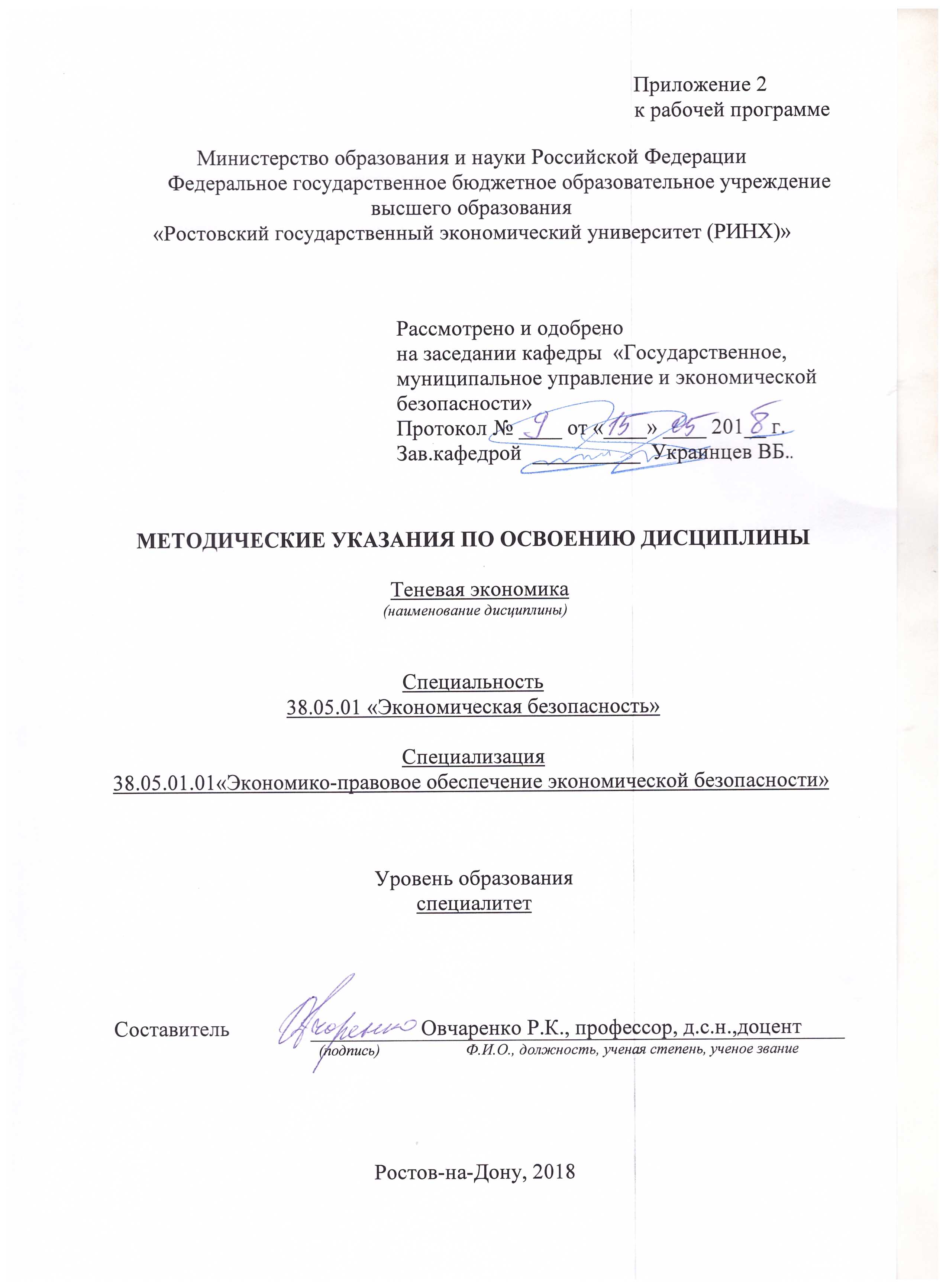 Методические  указания  по  освоению  дисциплины  «Теневая экономика»  адресованы  студентам  всех форм обучения.  Учебным планом по направлению подготовки 38.05.01 «Экономическая безопасность» , профиль подготовки (специализация) 38.05.01.01 «Экономико-правовое обеспечение экономической безопасности» предусмотрены следующие виды занятий:- лекции;- практические занятия.В ходе лекционных занятий рассматриваются вопросы противодействия теневой экономике, своевременного выявления и устранения причин и условий, способствующих формированию теневой экономики, технологии сбора и использования необходимой информации, а также принятия управленческих решений, учитывающих специфику деятельности хозяйствующего субъекта и среду его функционирования, даются  рекомендации для самостоятельной работы и подготовке к практическим занятиям. В ходе практических занятий углубляются и закрепляются знания студентов  по  ряду  рассмотренных  на  лекциях  вопросов,  развиваются навыки  навыками сбора, обработки, анализа и систематизации информации по теме исследования; выбора методов и средств решения задач исследования.При подготовке к практическим занятиям каждый студент должен:  – изучить рекомендованную учебную литературу;  – изучить конспекты лекций;  – подготовить ответы на все вопросы по изучаемой теме;   По согласованию с  преподавателем  студент  может  подготовить реферат, доклад или сообщение по теме занятия. В процессе подготовки к практическим занятиям студенты  могут  воспользоваться  консультациями преподавателя.  Вопросы, не  рассмотренные  на  лекциях  и  практических занятиях, должны  быть  изучены  студентами  в  ходе  самостоятельной  работы. Контроль  самостоятельной  работы  студентов  над  учебной  программой курса  осуществляется  в  ходе   занятий методом  устного опроса  или  посредством  тестирования.  В  ходе  самостоятельной  работы  каждый  студент  обязан  прочитать  основную  и  по  возможности  дополнительную  литературу  по  изучаемой  теме,  дополнить  конспекты лекций  недостающим  материалом,  выписками  из  рекомендованных первоисточников.  Выделить  непонятные  термины,  найти  их  значение  в энциклопедических словарях.  Студент  должен  готовиться  к  предстоящему  лабораторному занятию  по  всем,  обозначенным  в  рабочей программе дисциплины вопросам.  При  реализации  различных  видов  учебной  работы  используются разнообразные (в т.ч. интерактивные) методы обучения, в частности:   - интерактивная доска для подготовки и проведения лекционных и семинарских занятий;  Для подготовки к занятиям, текущему контролю и промежуточной аттестации  студенты  могут  воспользоваться электронной библиотекой ВУЗа http://library.rsue.ru/ . Также обучающиеся могут  взять  на  дом необходимую  литературу  на  абонементе  вузовской библиотеки или воспользоваться читальными залами вуза.  стр. 2стр. 3Визирование РПД для исполнения в очередном учебном годуВизирование РПД для исполнения в очередном учебном годуВизирование РПД для исполнения в очередном учебном годуВизирование РПД для исполнения в очередном учебном годуОтдел образовательных программ и планирования учебного процесса Торопова Т.В.Отдел образовательных программ и планирования учебного процесса Торопова Т.В.Отдел образовательных программ и планирования учебного процесса Торопова Т.В.Отдел образовательных программ и планирования учебного процесса Торопова Т.В.Отдел образовательных программ и планирования учебного процесса Торопова Т.В.Отдел образовательных программ и планирования учебного процесса Торопова Т.В.Отдел образовательных программ и планирования учебного процесса Торопова Т.В._______________________________________________________________________________________________________________________Рабочая программа пересмотрена, обсуждена и одобрена дляисполнения в 2019-2020 учебном году на заседанииРабочая программа пересмотрена, обсуждена и одобрена дляисполнения в 2019-2020 учебном году на заседанииРабочая программа пересмотрена, обсуждена и одобрена дляисполнения в 2019-2020 учебном году на заседанииРабочая программа пересмотрена, обсуждена и одобрена дляисполнения в 2019-2020 учебном году на заседаниикафедрыкафедрыкафедрыкафедрыкафедрыкафедрыкафедрыкафедрыкафедрыкафедрыкафедрыкафедрыкафедрыкафедрыкафедрыкафедрыГосударственного, муниципального управления и экономической безопасностиГосударственного, муниципального управления и экономической безопасностиГосударственного, муниципального управления и экономической безопасностиГосударственного, муниципального управления и экономической безопасностиГосударственного, муниципального управления и экономической безопасностиГосударственного, муниципального управления и экономической безопасностиГосударственного, муниципального управления и экономической безопасностиГосударственного, муниципального управления и экономической безопасностиГосударственного, муниципального управления и экономической безопасностиГосударственного, муниципального управления и экономической безопасностиЗав. кафедрой д.э.н.,профессор В.Б.Украинцев _________________Зав. кафедрой д.э.н.,профессор В.Б.Украинцев _________________Зав. кафедрой д.э.н.,профессор В.Б.Украинцев _________________Зав. кафедрой д.э.н.,профессор В.Б.Украинцев _________________Зав. кафедрой д.э.н.,профессор В.Б.Украинцев _________________Зав. кафедрой д.э.н.,профессор В.Б.Украинцев _________________Зав. кафедрой д.э.н.,профессор В.Б.Украинцев _________________Зав. кафедрой д.э.н.,профессор В.Б.Украинцев _________________Зав. кафедрой д.э.н.,профессор В.Б.Украинцев _________________Зав. кафедрой д.э.н.,профессор В.Б.Украинцев _________________Зав. кафедрой д.э.н.,профессор В.Б.Украинцев _________________Программу составил (и):Программу составил (и):д.с.н., профессор , Овчаренко Р.К. _________________д.с.н., профессор , Овчаренко Р.К. _________________д.с.н., профессор , Овчаренко Р.К. _________________д.с.н., профессор , Овчаренко Р.К. _________________д.с.н., профессор , Овчаренко Р.К. _________________д.с.н., профессор , Овчаренко Р.К. _________________д.с.н., профессор , Овчаренко Р.К. _________________д.с.н., профессор , Овчаренко Р.К. _________________д.с.н., профессор , Овчаренко Р.К. _________________Программу составил (и):Программу составил (и):д.с.н., профессор , Овчаренко Р.К. _________________д.с.н., профессор , Овчаренко Р.К. _________________д.с.н., профессор , Овчаренко Р.К. _________________д.с.н., профессор , Овчаренко Р.К. _________________д.с.н., профессор , Овчаренко Р.К. _________________д.с.н., профессор , Овчаренко Р.К. _________________д.с.н., профессор , Овчаренко Р.К. _________________д.с.н., профессор , Овчаренко Р.К. _________________д.с.н., профессор , Овчаренко Р.К. _________________Визирование РПД для исполнения в очередном учебном годуВизирование РПД для исполнения в очередном учебном годуВизирование РПД для исполнения в очередном учебном годуВизирование РПД для исполнения в очередном учебном годуОтдел образовательных программ и планирования учебного процесса Торопова Т.В.Отдел образовательных программ и планирования учебного процесса Торопова Т.В.Отдел образовательных программ и планирования учебного процесса Торопова Т.В.Отдел образовательных программ и планирования учебного процесса Торопова Т.В.Отдел образовательных программ и планирования учебного процесса Торопова Т.В.Отдел образовательных программ и планирования учебного процесса Торопова Т.В.Отдел образовательных программ и планирования учебного процесса Торопова Т.В.Рабочая программа пересмотрена, обсуждена и одобрена дляисполнения в 2020-2021 учебном году на заседанииРабочая программа пересмотрена, обсуждена и одобрена дляисполнения в 2020-2021 учебном году на заседанииРабочая программа пересмотрена, обсуждена и одобрена дляисполнения в 2020-2021 учебном году на заседанииРабочая программа пересмотрена, обсуждена и одобрена дляисполнения в 2020-2021 учебном году на заседанииРабочая программа пересмотрена, обсуждена и одобрена дляисполнения в 2020-2021 учебном году на заседанииРабочая программа пересмотрена, обсуждена и одобрена дляисполнения в 2020-2021 учебном году на заседанииРабочая программа пересмотрена, обсуждена и одобрена дляисполнения в 2020-2021 учебном году на заседанииРабочая программа пересмотрена, обсуждена и одобрена дляисполнения в 2020-2021 учебном году на заседанииРабочая программа пересмотрена, обсуждена и одобрена дляисполнения в 2020-2021 учебном году на заседанииРабочая программа пересмотрена, обсуждена и одобрена дляисполнения в 2020-2021 учебном году на заседанииРабочая программа пересмотрена, обсуждена и одобрена дляисполнения в 2020-2021 учебном году на заседаниикафедрыкафедрыкафедрыкафедрыкафедрыкафедрыкафедрыкафедрыГосударственного, муниципального управления и экономической безопасностиГосударственного, муниципального управления и экономической безопасностиГосударственного, муниципального управления и экономической безопасностиГосударственного, муниципального управления и экономической безопасностиГосударственного, муниципального управления и экономической безопасностиГосударственного, муниципального управления и экономической безопасностиГосударственного, муниципального управления и экономической безопасностиГосударственного, муниципального управления и экономической безопасностиГосударственного, муниципального управления и экономической безопасностиГосударственного, муниципального управления и экономической безопасностиЗав. кафедрой д.э.н.,профессор В.Б.Украинцев _________________Зав. кафедрой д.э.н.,профессор В.Б.Украинцев _________________Зав. кафедрой д.э.н.,профессор В.Б.Украинцев _________________Зав. кафедрой д.э.н.,профессор В.Б.Украинцев _________________Зав. кафедрой д.э.н.,профессор В.Б.Украинцев _________________Зав. кафедрой д.э.н.,профессор В.Б.Украинцев _________________Зав. кафедрой д.э.н.,профессор В.Б.Украинцев _________________Зав. кафедрой д.э.н.,профессор В.Б.Украинцев _________________Зав. кафедрой д.э.н.,профессор В.Б.Украинцев _________________Зав. кафедрой д.э.н.,профессор В.Б.Украинцев _________________Зав. кафедрой д.э.н.,профессор В.Б.Украинцев _________________Программу составил (и):Программу составил (и):Программу составил (и):д.с.н., профессор , Овчаренко Р.К. _________________д.с.н., профессор , Овчаренко Р.К. _________________д.с.н., профессор , Овчаренко Р.К. _________________д.с.н., профессор , Овчаренко Р.К. _________________д.с.н., профессор , Овчаренко Р.К. _________________д.с.н., профессор , Овчаренко Р.К. _________________д.с.н., профессор , Овчаренко Р.К. _________________д.с.н., профессор , Овчаренко Р.К. _________________Визирование РПД для исполнения в очередном учебном годуВизирование РПД для исполнения в очередном учебном годуВизирование РПД для исполнения в очередном учебном годуВизирование РПД для исполнения в очередном учебном годуОтдел образовательных программ и планирования учебного процесса Торопова Т.В.Отдел образовательных программ и планирования учебного процесса Торопова Т.В.Отдел образовательных программ и планирования учебного процесса Торопова Т.В.Отдел образовательных программ и планирования учебного процесса Торопова Т.В.Отдел образовательных программ и планирования учебного процесса Торопова Т.В.Отдел образовательных программ и планирования учебного процесса Торопова Т.В.Отдел образовательных программ и планирования учебного процесса Торопова Т.В.Рабочая программа пересмотрена, обсуждена и одобрена дляисполнения в 2021-2022 учебном году на заседанииРабочая программа пересмотрена, обсуждена и одобрена дляисполнения в 2021-2022 учебном году на заседанииРабочая программа пересмотрена, обсуждена и одобрена дляисполнения в 2021-2022 учебном году на заседанииРабочая программа пересмотрена, обсуждена и одобрена дляисполнения в 2021-2022 учебном году на заседанииРабочая программа пересмотрена, обсуждена и одобрена дляисполнения в 2021-2022 учебном году на заседанииРабочая программа пересмотрена, обсуждена и одобрена дляисполнения в 2021-2022 учебном году на заседанииРабочая программа пересмотрена, обсуждена и одобрена дляисполнения в 2021-2022 учебном году на заседанииРабочая программа пересмотрена, обсуждена и одобрена дляисполнения в 2021-2022 учебном году на заседанииРабочая программа пересмотрена, обсуждена и одобрена дляисполнения в 2021-2022 учебном году на заседанииРабочая программа пересмотрена, обсуждена и одобрена дляисполнения в 2021-2022 учебном году на заседанииРабочая программа пересмотрена, обсуждена и одобрена дляисполнения в 2021-2022 учебном году на заседаниикафедрыкафедрыкафедрыкафедрыкафедрыкафедрыкафедрыкафедрыГосударственного, муниципального управления и экономической безопасностиГосударственного, муниципального управления и экономической безопасностиГосударственного, муниципального управления и экономической безопасностиГосударственного, муниципального управления и экономической безопасностиГосударственного, муниципального управления и экономической безопасностиГосударственного, муниципального управления и экономической безопасностиГосударственного, муниципального управления и экономической безопасностиГосударственного, муниципального управления и экономической безопасностиГосударственного, муниципального управления и экономической безопасностиГосударственного, муниципального управления и экономической безопасностиЗав. кафедрой д.э.н.,профессор В.Б.Украинцев _________________Зав. кафедрой д.э.н.,профессор В.Б.Украинцев _________________Зав. кафедрой д.э.н.,профессор В.Б.Украинцев _________________Зав. кафедрой д.э.н.,профессор В.Б.Украинцев _________________Зав. кафедрой д.э.н.,профессор В.Б.Украинцев _________________Зав. кафедрой д.э.н.,профессор В.Б.Украинцев _________________Зав. кафедрой д.э.н.,профессор В.Б.Украинцев _________________Зав. кафедрой д.э.н.,профессор В.Б.Украинцев _________________Зав. кафедрой д.э.н.,профессор В.Б.Украинцев _________________Зав. кафедрой д.э.н.,профессор В.Б.Украинцев _________________Зав. кафедрой д.э.н.,профессор В.Б.Украинцев _________________Программу составил (и):Программу составил (и):Программу составил (и):д.с.н., профессор , Овчаренко Р.К. _________________д.с.н., профессор , Овчаренко Р.К. _________________д.с.н., профессор , Овчаренко Р.К. _________________д.с.н., профессор , Овчаренко Р.К. _________________д.с.н., профессор , Овчаренко Р.К. _________________д.с.н., профессор , Овчаренко Р.К. _________________д.с.н., профессор , Овчаренко Р.К. _________________д.с.н., профессор , Овчаренко Р.К. _________________Визирование РПД для исполнения в очередном учебном годуВизирование РПД для исполнения в очередном учебном годуВизирование РПД для исполнения в очередном учебном годуВизирование РПД для исполнения в очередном учебном годуОтдел образовательных программ и планирования учебного процесса Торопова Т.В.Отдел образовательных программ и планирования учебного процесса Торопова Т.В.Отдел образовательных программ и планирования учебного процесса Торопова Т.В.Отдел образовательных программ и планирования учебного процесса Торопова Т.В.Отдел образовательных программ и планирования учебного процесса Торопова Т.В.Отдел образовательных программ и планирования учебного процесса Торопова Т.В.Отдел образовательных программ и планирования учебного процесса Торопова Т.В.Рабочая программа пересмотрена, обсуждена и одобрена дляисполнения в 2022-2023 учебном году на заседанииРабочая программа пересмотрена, обсуждена и одобрена дляисполнения в 2022-2023 учебном году на заседанииРабочая программа пересмотрена, обсуждена и одобрена дляисполнения в 2022-2023 учебном году на заседанииРабочая программа пересмотрена, обсуждена и одобрена дляисполнения в 2022-2023 учебном году на заседанииРабочая программа пересмотрена, обсуждена и одобрена дляисполнения в 2022-2023 учебном году на заседанииРабочая программа пересмотрена, обсуждена и одобрена дляисполнения в 2022-2023 учебном году на заседанииРабочая программа пересмотрена, обсуждена и одобрена дляисполнения в 2022-2023 учебном году на заседанииРабочая программа пересмотрена, обсуждена и одобрена дляисполнения в 2022-2023 учебном году на заседанииРабочая программа пересмотрена, обсуждена и одобрена дляисполнения в 2022-2023 учебном году на заседанииРабочая программа пересмотрена, обсуждена и одобрена дляисполнения в 2022-2023 учебном году на заседанииРабочая программа пересмотрена, обсуждена и одобрена дляисполнения в 2022-2023 учебном году на заседаниикафедрыкафедрыкафедрыкафедрыкафедрыкафедрыкафедрыкафедрыГосударственного, муниципального управления и экономической безопасностиГосударственного, муниципального управления и экономической безопасностиГосударственного, муниципального управления и экономической безопасностиГосударственного, муниципального управления и экономической безопасностиГосударственного, муниципального управления и экономической безопасностиГосударственного, муниципального управления и экономической безопасностиГосударственного, муниципального управления и экономической безопасностиГосударственного, муниципального управления и экономической безопасностиГосударственного, муниципального управления и экономической безопасностиГосударственного, муниципального управления и экономической безопасностиЗав. кафедрой д.э.н.,профессор В.Б.Украинцев _________________Зав. кафедрой д.э.н.,профессор В.Б.Украинцев _________________Зав. кафедрой д.э.н.,профессор В.Б.Украинцев _________________Зав. кафедрой д.э.н.,профессор В.Б.Украинцев _________________Зав. кафедрой д.э.н.,профессор В.Б.Украинцев _________________Зав. кафедрой д.э.н.,профессор В.Б.Украинцев _________________Зав. кафедрой д.э.н.,профессор В.Б.Украинцев _________________Зав. кафедрой д.э.н.,профессор В.Б.Украинцев _________________Зав. кафедрой д.э.н.,профессор В.Б.Украинцев _________________Зав. кафедрой д.э.н.,профессор В.Б.Украинцев _________________Зав. кафедрой д.э.н.,профессор В.Б.Украинцев _________________Программу составил (и):Программу составил (и):Программу составил (и):д.с.н., профессор , Овчаренко Р.К. _________________д.с.н., профессор , Овчаренко Р.К. _________________д.с.н., профессор , Овчаренко Р.К. _________________д.с.н., профессор , Овчаренко Р.К. _________________д.с.н., профессор , Овчаренко Р.К. _________________д.с.н., профессор , Овчаренко Р.К. _________________д.с.н., профессор , Овчаренко Р.К. _________________д.с.н., профессор , Овчаренко Р.К. _________________УП: z38.05.01.01_1.plxУП: z38.05.01.01_1.plxУП: z38.05.01.01_1.plxУП: z38.05.01.01_1.plxстр. 41. ЦЕЛИ ОСВОЕНИЯ ДИСЦИПЛИНЫ1. ЦЕЛИ ОСВОЕНИЯ ДИСЦИПЛИНЫ1. ЦЕЛИ ОСВОЕНИЯ ДИСЦИПЛИНЫ1. ЦЕЛИ ОСВОЕНИЯ ДИСЦИПЛИНЫ1. ЦЕЛИ ОСВОЕНИЯ ДИСЦИПЛИНЫ1. ЦЕЛИ ОСВОЕНИЯ ДИСЦИПЛИНЫ1.11.1Цели преподавания учебной дисциплины - приобретение знаний по противодействию теневой экономике и своевременному выявлению и устранению причин и условий способствующих формированию теневой экономики, технологии сбора и использования необходимой информации, навыков принятия управленческих решений с учетом специфики деятельности хозяйствующего субъекта и среды его функционирования.Цели преподавания учебной дисциплины - приобретение знаний по противодействию теневой экономике и своевременному выявлению и устранению причин и условий способствующих формированию теневой экономики, технологии сбора и использования необходимой информации, навыков принятия управленческих решений с учетом специфики деятельности хозяйствующего субъекта и среды его функционирования.Цели преподавания учебной дисциплины - приобретение знаний по противодействию теневой экономике и своевременному выявлению и устранению причин и условий способствующих формированию теневой экономики, технологии сбора и использования необходимой информации, навыков принятия управленческих решений с учетом специфики деятельности хозяйствующего субъекта и среды его функционирования.Цели преподавания учебной дисциплины - приобретение знаний по противодействию теневой экономике и своевременному выявлению и устранению причин и условий способствующих формированию теневой экономики, технологии сбора и использования необходимой информации, навыков принятия управленческих решений с учетом специфики деятельности хозяйствующего субъекта и среды его функционирования.1.21.2Задачи:  проведение анализа общемировой тенденции развития теневой экономики; определение причин и факторов развития теневой экономики;  выявление особенностей функционирования теневой экономики в России; изучение методик статистического анализа теневой экономики;  определение специфики существования теневого предпринимательства; рассмотрение тенденций развития теневого рынка труда в России;  выявление особенности криминального сектора теневой экономики;  выявление возможных социально-экономических последствий негативного воздействия теневой экономики на развитие общества; проведение анализа взаимосвязи коррупции и теневой экономики; изучение возможных мер противодействия теневой экономике.Задачи:  проведение анализа общемировой тенденции развития теневой экономики; определение причин и факторов развития теневой экономики;  выявление особенностей функционирования теневой экономики в России; изучение методик статистического анализа теневой экономики;  определение специфики существования теневого предпринимательства; рассмотрение тенденций развития теневого рынка труда в России;  выявление особенности криминального сектора теневой экономики;  выявление возможных социально-экономических последствий негативного воздействия теневой экономики на развитие общества; проведение анализа взаимосвязи коррупции и теневой экономики; изучение возможных мер противодействия теневой экономике.Задачи:  проведение анализа общемировой тенденции развития теневой экономики; определение причин и факторов развития теневой экономики;  выявление особенностей функционирования теневой экономики в России; изучение методик статистического анализа теневой экономики;  определение специфики существования теневого предпринимательства; рассмотрение тенденций развития теневого рынка труда в России;  выявление особенности криминального сектора теневой экономики;  выявление возможных социально-экономических последствий негативного воздействия теневой экономики на развитие общества; проведение анализа взаимосвязи коррупции и теневой экономики; изучение возможных мер противодействия теневой экономике.Задачи:  проведение анализа общемировой тенденции развития теневой экономики; определение причин и факторов развития теневой экономики;  выявление особенностей функционирования теневой экономики в России; изучение методик статистического анализа теневой экономики;  определение специфики существования теневого предпринимательства; рассмотрение тенденций развития теневого рынка труда в России;  выявление особенности криминального сектора теневой экономики;  выявление возможных социально-экономических последствий негативного воздействия теневой экономики на развитие общества; проведение анализа взаимосвязи коррупции и теневой экономики; изучение возможных мер противодействия теневой экономике.2. МЕСТО ДИСЦИПЛИНЫ В СТРУКТУРЕ ОБРАЗОВАТЕЛЬНОЙ ПРОГРАММЫ2. МЕСТО ДИСЦИПЛИНЫ В СТРУКТУРЕ ОБРАЗОВАТЕЛЬНОЙ ПРОГРАММЫ2. МЕСТО ДИСЦИПЛИНЫ В СТРУКТУРЕ ОБРАЗОВАТЕЛЬНОЙ ПРОГРАММЫ2. МЕСТО ДИСЦИПЛИНЫ В СТРУКТУРЕ ОБРАЗОВАТЕЛЬНОЙ ПРОГРАММЫ2. МЕСТО ДИСЦИПЛИНЫ В СТРУКТУРЕ ОБРАЗОВАТЕЛЬНОЙ ПРОГРАММЫ2. МЕСТО ДИСЦИПЛИНЫ В СТРУКТУРЕ ОБРАЗОВАТЕЛЬНОЙ ПРОГРАММЫЦикл (раздел) ООП:Цикл (раздел) ООП:Цикл (раздел) ООП:Б1.В.ДВ.02Б1.В.ДВ.02Б1.В.ДВ.022.12.1Требования к предварительной подготовке обучающегося:Требования к предварительной подготовке обучающегося:Требования к предварительной подготовке обучающегося:Требования к предварительной подготовке обучающегося:2.1.12.1.1Необходимыми условиями для успешного освоения дисциплины являются навыки,знания и умения,полученные в результате изучения дисциплин:Необходимыми условиями для успешного освоения дисциплины являются навыки,знания и умения,полученные в результате изучения дисциплин:Необходимыми условиями для успешного освоения дисциплины являются навыки,знания и умения,полученные в результате изучения дисциплин:Необходимыми условиями для успешного освоения дисциплины являются навыки,знания и умения,полученные в результате изучения дисциплин:2.1.22.1.2Управление системой экономической безопасности,Управление системой экономической безопасности,Управление системой экономической безопасности,Управление системой экономической безопасности,2.1.32.1.3Гражданское право,Гражданское право,Гражданское право,Гражданское право,2.1.42.1.4Уголовный процессУголовный процессУголовный процессУголовный процесс2.22.2Дисциплины и практики, для которых освоение данной дисциплины (модуля) необходимо как предшествующее:Дисциплины и практики, для которых освоение данной дисциплины (модуля) необходимо как предшествующее:Дисциплины и практики, для которых освоение данной дисциплины (модуля) необходимо как предшествующее:Дисциплины и практики, для которых освоение данной дисциплины (модуля) необходимо как предшествующее:2.2.12.2.1Диагностика экономической безопасностиДиагностика экономической безопасностиДиагностика экономической безопасностиДиагностика экономической безопасности2.2.22.2.2Специальная подготовкаСпециальная подготовкаСпециальная подготовкаСпециальная подготовка2.2.32.2.3Преддипломная практикаПреддипломная практикаПреддипломная практикаПреддипломная практика2.2.42.2.4Экономическая безопасность регионаЭкономическая безопасность регионаЭкономическая безопасность регионаЭкономическая безопасность региона3. ТРЕБОВАНИЯ К РЕЗУЛЬТАТАМ ОСВОЕНИЯ ДИСЦИПЛИНЫ3. ТРЕБОВАНИЯ К РЕЗУЛЬТАТАМ ОСВОЕНИЯ ДИСЦИПЛИНЫ3. ТРЕБОВАНИЯ К РЕЗУЛЬТАТАМ ОСВОЕНИЯ ДИСЦИПЛИНЫ3. ТРЕБОВАНИЯ К РЕЗУЛЬТАТАМ ОСВОЕНИЯ ДИСЦИПЛИНЫ3. ТРЕБОВАНИЯ К РЕЗУЛЬТАТАМ ОСВОЕНИЯ ДИСЦИПЛИНЫ3. ТРЕБОВАНИЯ К РЕЗУЛЬТАТАМ ОСВОЕНИЯ ДИСЦИПЛИНЫОПК-3:      способностью применять основные закономерности создания и принципы функционирования систем экономической безопасности хозяйствующих субъектовОПК-3:      способностью применять основные закономерности создания и принципы функционирования систем экономической безопасности хозяйствующих субъектовОПК-3:      способностью применять основные закономерности создания и принципы функционирования систем экономической безопасности хозяйствующих субъектовОПК-3:      способностью применять основные закономерности создания и принципы функционирования систем экономической безопасности хозяйствующих субъектовОПК-3:      способностью применять основные закономерности создания и принципы функционирования систем экономической безопасности хозяйствующих субъектовОПК-3:      способностью применять основные закономерности создания и принципы функционирования систем экономической безопасности хозяйствующих субъектовЗнать:Знать:Знать:Знать:Знать:Знать:основные закономерности создания и принципы функционирования систем экономической безопасности хозяйствующих субъектовосновные закономерности создания и принципы функционирования систем экономической безопасности хозяйствующих субъектовосновные закономерности создания и принципы функционирования систем экономической безопасности хозяйствующих субъектовосновные закономерности создания и принципы функционирования систем экономической безопасности хозяйствующих субъектовосновные закономерности создания и принципы функционирования систем экономической безопасности хозяйствующих субъектовУметь:Уметь:Уметь:Уметь:Уметь:Уметь:осуществлять свои обязанности в интересах организацииосуществлять свои обязанности в интересах организацииосуществлять свои обязанности в интересах организацииосуществлять свои обязанности в интересах организацииосуществлять свои обязанности в интересах организацииВладеть:Владеть:Владеть:Владеть:Владеть:Владеть:осуществлять свои обязанности в интересах организацииосуществлять свои обязанности в интересах организацииосуществлять свои обязанности в интересах организацииосуществлять свои обязанности в интересах организацииосуществлять свои обязанности в интересах организацииПК-1: способностью подготавливать исходные данные, необходимые для расчета экономических показателей, характеризующих деятельность хозяйствующих субъектовПК-1: способностью подготавливать исходные данные, необходимые для расчета экономических показателей, характеризующих деятельность хозяйствующих субъектовПК-1: способностью подготавливать исходные данные, необходимые для расчета экономических показателей, характеризующих деятельность хозяйствующих субъектовПК-1: способностью подготавливать исходные данные, необходимые для расчета экономических показателей, характеризующих деятельность хозяйствующих субъектовПК-1: способностью подготавливать исходные данные, необходимые для расчета экономических показателей, характеризующих деятельность хозяйствующих субъектовПК-1: способностью подготавливать исходные данные, необходимые для расчета экономических показателей, характеризующих деятельность хозяйствующих субъектовЗнать:Знать:Знать:Знать:Знать:Знать:требования к современным методам сбора и анализа исходных данных, необходимые для расчета экономических и социально-экономических показателейтребования к современным методам сбора и анализа исходных данных, необходимые для расчета экономических и социально-экономических показателейтребования к современным методам сбора и анализа исходных данных, необходимые для расчета экономических и социально-экономических показателейтребования к современным методам сбора и анализа исходных данных, необходимые для расчета экономических и социально-экономических показателейтребования к современным методам сбора и анализа исходных данных, необходимые для расчета экономических и социально-экономических показателейУметь:Уметь:Уметь:Уметь:Уметь:Уметь:применять оценочные процедуры в процессе сбора и анализа исходных данныхприменять оценочные процедуры в процессе сбора и анализа исходных данныхприменять оценочные процедуры в процессе сбора и анализа исходных данныхприменять оценочные процедуры в процессе сбора и анализа исходных данныхприменять оценочные процедуры в процессе сбора и анализа исходных данныхВладеть:Владеть:Владеть:Владеть:Владеть:Владеть:современными средствами и методами сбора и анализа исходных данныхсовременными средствами и методами сбора и анализа исходных данныхсовременными средствами и методами сбора и анализа исходных данныхсовременными средствами и методами сбора и анализа исходных данныхсовременными средствами и методами сбора и анализа исходных данныхПК-2: способностью обосновывать выбор методик расчета экономических показателейПК-2: способностью обосновывать выбор методик расчета экономических показателейПК-2: способностью обосновывать выбор методик расчета экономических показателейПК-2: способностью обосновывать выбор методик расчета экономических показателейПК-2: способностью обосновывать выбор методик расчета экономических показателейПК-2: способностью обосновывать выбор методик расчета экономических показателейЗнать:Знать:Знать:Знать:Знать:Знать:каким образом обосновывать выбор методик расчета экономических показателейкаким образом обосновывать выбор методик расчета экономических показателейкаким образом обосновывать выбор методик расчета экономических показателейкаким образом обосновывать выбор методик расчета экономических показателейкаким образом обосновывать выбор методик расчета экономических показателейУметь:Уметь:Уметь:Уметь:Уметь:Уметь:обосновывать направления анализа, формировать информационную базу для его проведения, применять специальные приемы экономического анализа к изучению хозяйственной деятельностиобосновывать направления анализа, формировать информационную базу для его проведения, применять специальные приемы экономического анализа к изучению хозяйственной деятельностиобосновывать направления анализа, формировать информационную базу для его проведения, применять специальные приемы экономического анализа к изучению хозяйственной деятельностиобосновывать направления анализа, формировать информационную базу для его проведения, применять специальные приемы экономического анализа к изучению хозяйственной деятельностиобосновывать направления анализа, формировать информационную базу для его проведения, применять специальные приемы экономического анализа к изучению хозяйственной деятельностиВладеть:Владеть:Владеть:Владеть:Владеть:Владеть:УП: z38.05.01.01_1.plxУП: z38.05.01.01_1.plxУП: z38.05.01.01_1.plxУП: z38.05.01.01_1.plxстр. 5навыками обоснования и выбора методик расчета экономических показателейнавыками обоснования и выбора методик расчета экономических показателейнавыками обоснования и выбора методик расчета экономических показателейнавыками обоснования и выбора методик расчета экономических показателейнавыками обоснования и выбора методик расчета экономических показателейнавыками обоснования и выбора методик расчета экономических показателейнавыками обоснования и выбора методик расчета экономических показателейнавыками обоснования и выбора методик расчета экономических показателейнавыками обоснования и выбора методик расчета экономических показателейнавыками обоснования и выбора методик расчета экономических показателей4. СТРУКТУРА И СОДЕРЖАНИЕ ДИСЦИПЛИНЫ (МОДУЛЯ)4. СТРУКТУРА И СОДЕРЖАНИЕ ДИСЦИПЛИНЫ (МОДУЛЯ)4. СТРУКТУРА И СОДЕРЖАНИЕ ДИСЦИПЛИНЫ (МОДУЛЯ)4. СТРУКТУРА И СОДЕРЖАНИЕ ДИСЦИПЛИНЫ (МОДУЛЯ)4. СТРУКТУРА И СОДЕРЖАНИЕ ДИСЦИПЛИНЫ (МОДУЛЯ)4. СТРУКТУРА И СОДЕРЖАНИЕ ДИСЦИПЛИНЫ (МОДУЛЯ)4. СТРУКТУРА И СОДЕРЖАНИЕ ДИСЦИПЛИНЫ (МОДУЛЯ)4. СТРУКТУРА И СОДЕРЖАНИЕ ДИСЦИПЛИНЫ (МОДУЛЯ)4. СТРУКТУРА И СОДЕРЖАНИЕ ДИСЦИПЛИНЫ (МОДУЛЯ)4. СТРУКТУРА И СОДЕРЖАНИЕ ДИСЦИПЛИНЫ (МОДУЛЯ)4. СТРУКТУРА И СОДЕРЖАНИЕ ДИСЦИПЛИНЫ (МОДУЛЯ)Код занятияКод занятияНаименование разделов и тем /вид занятия/Семестр / КурсСеместр / КурсЧасовКомпетен-цииЛитератураИнтре ракт.ПримечаниеПримечаниеРаздел 1. Модуль 1 « Теневая экономика как социально- экономическое явление»1.11.1Тема 1.1  «Теневая экономика и проблема экономической безопасности»Сущность категории «теневая экономика». Причины существования и функционирования теневой экономики. Подходы институциональной западной теории к трактовке причин теневой экономики. Методы оценки теневой экономики. Общие и особенные черты неформальной, фиктивной и криминальной составляющих теневой экономической сферы. Следствия функционирования теневой экономики: экономические, политические, социальные. Взаимосвязь правовой и теневой экономик. Перераспределение ресурсов в теневую экономику и снижение конкурентоспособности легальных хозяйствующих субъектов. Обострение проблемы экономической безопасности общества. Особенности теневой экономики в традиционных и индустриальных (командных и рыночных) системах. Теневая экономика в России./Лек/662ОПК-3 ПК- 1 ПК-2Л1.1 Л1.2 Л1.3 Л2.1 Л2.2Э1 Э2 Э301.21.2Тема 1.2 «  Природа коррупции как социального явления  »Понятие и признаки коррупции. Содержание коррупции как социально- правового явления. Отношение к коррупции в обществе. Историко- правовой анализ борьбы с коррупцией. Причины коррупции. Национальная стратегия противодействия коррупции и национальный план противодействия коррупции./Лек/662ОПК-3 ПК- 1 ПК-2Л1.1 Л1.2 Л1.3 Л2.1 Л2.2Э1 Э2 Э30Раздел 2. Модуль 2 « Современные механизмы и тенденции развития теневой экономики»УП: z38.05.01.01_1.plxУП: z38.05.01.01_1.plxУП: z38.05.01.01_1.plxстр. 62.1Тема 2.1 «Основные направления теневой экономической деятельности »Теневая предпринимательская деятельность в рамках легального производства. Незаконное производство и реализация товаров. Контрафактная продукция. Лжебанкротство. Фиктивные фирмы. Кражи и другие формы хищения ресурсов. Противоправная деятельность в финансово-кредитной сфере. Незаконные банковские операции. Незаконное получение, нецелевое использование и невозврат кредитов. Преступления и правонарушения банков и против банков. Теневые экономические отношения в сфере сельского хозяйства. Теневые экономические процессы в сфере государственного и хозяйственного управления. Коррупция как социальное и экономическое явление. Характеристика коррупции институциональной теорией агентских отношений. Формы коррупции. Социальные и экономические следствия коррупции. Коррупция в современном российском обществе. Теневые отношения в сфере приватизационных процессов в России. Занижение балансовой стоимости приватизируемых объектов. Умышленное банкротство. Хищение средств, полученных государством в результате приватизации. Залоговые схемы. Теневые экономические отношения на потребительском рынке и на рынке труда. ./Лек/662ОПК-3 ПК- 1 ПК-2Л1.1 Л1.2 Л1.3 Л2.1 Л2.2Э1 Э2 Э30УП: z38.05.01.01_1.plxУП: z38.05.01.01_1.plxУП: z38.05.01.01_1.plxстр. 72.2Тема 2.2 « Механизмы уклонения от налогообложения. Механизмы отмывания теневого капитала »Уклонение от уплаты налогов. Факторы, способствующие сокрытию доходов от налогообложения. Характеристика действующей российской налоговой системы и состояние дел со сбором налогов. Методы ухода от налоговых платежей. Обналичивание и обезналичивание денежных средств с помощью фиктивных фирм. Заключение лжедоговоров. Получение необоснованных налоговых льгот. Коррупционирование представителей налоговых органов. Отмывание теневого капитала как нелегальный процесс. Обезналичивание денежных средств с помощью фиктивных фирм. Нарушение правил ведения финансовой отчётности. Отмывание денег посредством внешнеэкономических операций. Нелегальный вывоз капитала. Бегство капитала. Лжеэкспортные поставки и кредиты. Противоправные оффшорные операции. Государственная политика по предотвращению бегства капитала и отмывания «грязных денег». Легализация теневого капитала./Лек/662ОПК-3 ПК- 1 ПК-2Л1.1 Л1.2 Л1.3 Л2.1 Л2.2Э1 Э2 Э302.3Тема 2.3 « Современные тенденции развития теневой экономики »Общемировые тенденции развития человеческого общества. Изменение причин и условий функционирования теневой экономики. Увеличение масштабов теневой экономической деятельности в индустриальных системах. Криминализация экономических и социальных процессов. Неформальный сектор теневой экономики и его эволюция. Изменение характера и возрастание размеров теневой экономики в России в ходе осуществления рыночных преобразований. Факторы, противостоящие увеличению теневой экономики до критических величин./Лек/662ОПК-3 ПК- 1 ПК-2Л1.1 Л1.2 Л1.3 Л2.1 Л2.2Э1 Э2 Э30Раздел 3. Модуль 1 « Теневая экономика как социально- экономическое явление»УП: z38.05.01.01_1.plxУП: z38.05.01.01_1.plxУП: z38.05.01.01_1.plxстр. 83.1Тема 1.1  «Теневая экономика и проблема экономической безопасности»Сущность категории «теневая экономика». Причины существования и функционирования теневой экономики. Подходы институциональной западной теории к трактовке причин теневой экономики. Методы оценки теневой экономики. Общие и особенные черты неформальной, фиктивной и криминальной составляющих теневой экономической сферы. Следствия функционирования теневой экономики: экономические, политические, социальные. Взаимосвязь правовой и теневой экономик. Перераспределение ресурсов в теневую экономику и снижение конкурентоспособности легальных хозяйствующих субъектов. Обострение проблемы экономической безопасности общества. Особенности теневой экономики в традиционных и индустриальных (командных и рыночных) системах. Теневая экономика в России./Пр/664ОПК-3 ПК- 1 ПК-2Л1.1 Л1.2 Л1.3 Л2.1 Л2.2Э1 Э2 Э323.2Тема 1.2 «  Природа коррупции как социального явления  »Понятие и признаки коррупции. Содержание коррупции как социально- правового явления. Отношение к коррупции в обществе. Историко- правовой анализ борьбы с коррупцией. Причины коррупции. Национальная стратегия противодействия коррупции и национальный план противодействия коррупции./Пр/664ОПК-3 ПК- 1 ПК-2Л1.1 Л1.2 Л1.3 Л2.1 Л2.2Э1 Э2 Э32Раздел 4. Модуль 2 « Современные механизмы и тенденции развития теневой экономики»УП: z38.05.01.01_1.plxУП: z38.05.01.01_1.plxУП: z38.05.01.01_1.plxстр. 94.1Тема 2.1 «Основные направления теневой экономической деятельности »Теневая предпринимательская деятельность в рамках легального производства. Незаконное производство и реализация товаров. Контрафактная продукция. Лжебанкротство. Фиктивные фирмы. Кражи и другие формы хищения ресурсов. Противоправная деятельность в финансово-кредитной сфере. Незаконные банковские операции. Незаконное получение, нецелевое использование и невозврат кредитов. Преступления и правонарушения банков и против банков. Теневые экономические отношения в сфере сельского хозяйства. Теневые экономические процессы в сфере государственного и хозяйственного управления. Коррупция как социальное и экономическое явление. Характеристика коррупции институциональной теорией агентских отношений. Формы коррупции. Социальные и экономические следствия коррупции. Коррупция в современном российском обществе. Теневые отношения в сфере приватизационных процессов в России. Занижение балансовой стоимости приватизируемых объектов. Умышленное банкротство. Хищение средств, полученных государством в результате приватизации. Залоговые схемы. Теневые экономические отношения на потребительском рынке и на рынке труда. ./Пр/664ОПК-3 ПК- 1 ПК-2Л1.1 Л1.2 Л1.3 Л2.1 Л2.2Э1 Э2 Э32УП: z38.05.01.01_1.plxУП: z38.05.01.01_1.plxУП: z38.05.01.01_1.plxстр. 104.2Тема 2.2 « Механизмы уклонения от налогообложения. Механизмы отмывания теневого капитала »Уклонение от уплаты налогов. Факторы, способствующие сокрытию доходов от налогообложения. Характеристика действующей российской налоговой системы и состояние дел со сбором налогов. Методы ухода от налоговых платежей. Обналичивание и обезналичивание денежных средств с помощью фиктивных фирм. Заключение лжедоговоров. Получение необоснованных налоговых льгот. Коррупционирование представителей налоговых органов. Отмывание теневого капитала как нелегальный процесс. Обезналичивание денежных средств с помощью фиктивных фирм. Нарушение правил ведения финансовой отчётности. Отмывание денег посредством внешнеэкономических операций. Нелегальный вывоз капитала. Бегство капитала. Лжеэкспортные поставки и кредиты. Противоправные оффшорные операции. Государственная политика по предотвращению бегства капитала и отмывания «грязных денег». Легализация теневого капитала./Пр/662ОПК-3 ПК- 1 ПК-2Л1.1 Л1.2 Л1.3 Л2.1 Л2.2Э1 Э2 Э324.3Тема 2.3 « Современные тенденции развития теневой экономики »Общемировые тенденции развития человеческого общества. Изменение причин и условий функционирования теневой экономики. Увеличение масштабов теневой экономической деятельности в индустриальных системах. Криминализация экономических и социальных процессов. Неформальный сектор теневой экономики и его эволюция. Изменение характера и возрастание размеров теневой экономики в России в ходе осуществления рыночных преобразований. Факторы, противостоящие увеличению теневой экономики до критических величин./Пр/662ОПК-3 ПК- 1 ПК-2Л1.1 Л1.2 Л1.3 Л2.1 Л2.2Э1 Э2 Э304.4Тема "Перераспределение ресурсов в теневую экономику и снижение конкурентоспособности легальных хозяйствующих субъектов. Обострение проблемы экономической безопасности общества. Особенности теневой экономики в традиционных и индустриальных (командных и рыночных) системах. Теневая экономика в России." /Ср/668ОПК-3 ПК- 1 ПК-2Л1.1 Л1.2 Л1.3 Л2.1 Л2.2Э1 Э2 Э304.5Тема "Причины коррупции. Национальная стратегия противодействия коррупции и национальный план противодействия коррупции." /Ср/6610ОПК-3 ПК- 1 ПК-2Л1.1 Л1.2 Л1.3 Л2.1 Л2.2Э1 Э2 Э30УП: z38.05.01.01_1.plxУП: z38.05.01.01_1.plxУП: z38.05.01.01_1.plxстр. 114.6Тема "Экономическое преступление: проблема определения. Организованная преступность и её связь с экономикой. Экономическая характеристика организованной преступности. Организованная преступность как экономическая монополия, следствие теневого монополизма. Мафия как криминальная силовая структура и условия её возникновения. Силовое предпринимательство и его эволюция в российском обществе. " /Ср/6610ОПК-3 ПК- 1 ПК-2Л1.1 Л1.2 Л1.3 Л2.1 Л2.2Э1 Э2 Э304.7Тема"Незаконные банковские операции. Незаконное получение, нецелевое использование и невозврат кредитов. Преступления и правонарушения банков и против банков. Теневые экономические отношения в сфере сельского хозяйства. Теневые экономические процессы в сфере государственного и хозяйственного управления. Коррупция как социальное и экономическое явление. Характеристика коррупции институциональной теорией агентских отношений. Формы коррупции. Социальные и экономические следствия коррупции. " /Ср/669ОПК-3 ПК- 1 ПК-2Л1.1 Л1.2 Л1.3 Л2.1 Л2.2Э1 Э2 Э304.8Тема "Отмывание теневого капитала как нелегальный процесс. Обезналичивание денежных средств с помощью фиктивных фирм. Нарушение правил ведения финансовой отчётности. Отмывание денег посредством внешнеэкономических операций. Нелегальный вывоз капитала. Бегство капитала" /Ср/668ОПК-3 ПК- 1 ПК-2Л1.1 Л1.2 Л1.3 Л2.1 Л2.2Э1 Э2 Э304.9Тема "Неформальный сектор теневой экономики и его эволюция. Изменение характера и возрастание размеров теневой экономики в России в ходе осуществления рыночных преобразований. Факторы, противостоящие увеличению теневой экономики до критических величин." /Ср/668ОПК-3 ПК- 1 ПК-2Л1.1 Л1.2 Л1.3 Л2.1 Л2.2Э1 Э2 Э304.10Тема "Уклонение от уплаты налогов. Факторы, способствующие сокрытию доходов от налогообложения. Характеристика действующей российской налоговой системы и состояние дел со сбором налогов." /Ср/669ОПК-3 ПК- 1 ПК-2Л1.1 Л1.2 Л1.3 Л2.1 Л2.2Э1 Э2 Э304.11Тема "Криминальная теневая экономикаЭкономические мотивы преступного поведении граждан. Криминальная экономика. Общая характеристика преступлений в сфере экономики. Экономическое преступление: проблема определения. Организованная преступность и её связь с экономикой."/Ср/669ОПК-3 ПК- 1 ПК-2Л1.1 Л1.2 Л1.3 Л2.1 Л2.2Э1 Э2 Э30УП: z38.05.01.01_1.plxУП: z38.05.01.01_1.plxУП: z38.05.01.01_1.plxстр. 124.12Тема "Экономическая характеристика организованной преступности. Организованная преступность как экономическая монополия, следствие теневого монополизма. Мафия как криминальная силовая структура и условия её возникновения. Силовое предпринимательство и его эволюция в российском обществе. Особенности теневой экономической деятельности, осуществляемой организованной преступностью. Демпинг, физическое устранение конкурентов, промышленный шпионаж как методы криминальной конкурентной борьбы. Общественный ущерб от криминальной теневой экономики."/Ср/669ОПК-3 ПК- 1 ПК-2Л1.1 Л1.2 Л1.3 Л2.1 Л2.2Э1 Э2 Э304.13Тема "Историко-правовой анализ борьбы с коррупцией. Причины коррупции." /Ср/6610ОПК-3 ПК- 1 ПК-2Л1.1 Л1.2 Л1.3 Л2.1 Л2.2Э1 Э2 Э304.14Тема "Общие и особенные черты неформальной, фиктивной и криминальной составляющих теневой экономической сферы." /Ср/669ОПК-3 ПК- 1 ПК-2Л1.1 Л1.2 Л1.3 Л2.1 Л2.2Э1 Э2 Э304.15Тема "Теневые экономические отношения в сфере сельского хозяйства.Теневые экономические процессы в сфере государственного и хозяйственного управления." /Ср/6610ОПК-3 ПК- 1 ПК-2Л1.1 Л1.2 Л1.3 Л2.1 Л2.2Э1 Э2 Э304.16/Экзамен/669ОПК-3 ПК- 1 ПК-2Л1.1 Л1.2 Л1.3 Л2.1 Л2.2Э1 Э2 Э305. ФОНД ОЦЕНОЧНЫХ СРЕДСТВ5. ФОНД ОЦЕНОЧНЫХ СРЕДСТВ5. ФОНД ОЦЕНОЧНЫХ СРЕДСТВ5. ФОНД ОЦЕНОЧНЫХ СРЕДСТВ5. ФОНД ОЦЕНОЧНЫХ СРЕДСТВ5. ФОНД ОЦЕНОЧНЫХ СРЕДСТВ5. ФОНД ОЦЕНОЧНЫХ СРЕДСТВ5. ФОНД ОЦЕНОЧНЫХ СРЕДСТВ5. ФОНД ОЦЕНОЧНЫХ СРЕДСТВ5. ФОНД ОЦЕНОЧНЫХ СРЕДСТВ5.1. Фонд оценочных средств для проведения промежуточной аттестации5.1. Фонд оценочных средств для проведения промежуточной аттестации5.1. Фонд оценочных средств для проведения промежуточной аттестации5.1. Фонд оценочных средств для проведения промежуточной аттестации5.1. Фонд оценочных средств для проведения промежуточной аттестации5.1. Фонд оценочных средств для проведения промежуточной аттестации5.1. Фонд оценочных средств для проведения промежуточной аттестации5.1. Фонд оценочных средств для проведения промежуточной аттестации5.1. Фонд оценочных средств для проведения промежуточной аттестации5.1. Фонд оценочных средств для проведения промежуточной аттестацииВопросы к экзамену:1.  Понятие и признаки коррупции.2.  Содержание коррупции как социально-правового явления.3.  Отношение к коррупции в обществе.4.  Историко-правовой анализ борьбы с коррупцией. Причины коррупции.5.  Национальная стратегия противодействия коррупции и национальный план противодействия коррупции.6.  Сущность категории «теневая экономика». Причины существования и функционирования теневой экономики.7.  Подходы институциональной западной теории к трактовке причин теневой экономики: мюроалистский, десотианский и др.8.  Методы оценки теневой экономики.9.  Общие и особенные черты неформальной, фиктивной и криминальной составляющих теневой экономической сферы.10.  Следствия функционирования теневой экономики: экономические, политические, социальные.11.  Взаимосвязь правовой и теневой экономик. Перераспределение ресурсов в теневую экономику и снижение конкурентоспособности легальных хозяйствующих субъектов.12.  Обострение проблемы экономической безопасности общества.13.  Особенности теневой экономики в традиционных и индустриальных (командных и рыночных) системах.14.  Теневая экономика в России.15.  Институциональная экономическая теория преступлений и наказаний.16.  Экономические мотивы преступного поведении граждан.17.  Криминальная экономика. Общая характеристика преступлений в сфере экономики.18.  Экономическое преступление: проблема определения.19.  Организованная преступность и её связь с экономикой.20.  Экономическая характеристика организованной преступности.21.  Организованная преступность как экономическая монополия, следствие теневого монополизма.22.  Мафия как криминальная силовая структура и условия её возникновения.Вопросы к экзамену:1.  Понятие и признаки коррупции.2.  Содержание коррупции как социально-правового явления.3.  Отношение к коррупции в обществе.4.  Историко-правовой анализ борьбы с коррупцией. Причины коррупции.5.  Национальная стратегия противодействия коррупции и национальный план противодействия коррупции.6.  Сущность категории «теневая экономика». Причины существования и функционирования теневой экономики.7.  Подходы институциональной западной теории к трактовке причин теневой экономики: мюроалистский, десотианский и др.8.  Методы оценки теневой экономики.9.  Общие и особенные черты неформальной, фиктивной и криминальной составляющих теневой экономической сферы.10.  Следствия функционирования теневой экономики: экономические, политические, социальные.11.  Взаимосвязь правовой и теневой экономик. Перераспределение ресурсов в теневую экономику и снижение конкурентоспособности легальных хозяйствующих субъектов.12.  Обострение проблемы экономической безопасности общества.13.  Особенности теневой экономики в традиционных и индустриальных (командных и рыночных) системах.14.  Теневая экономика в России.15.  Институциональная экономическая теория преступлений и наказаний.16.  Экономические мотивы преступного поведении граждан.17.  Криминальная экономика. Общая характеристика преступлений в сфере экономики.18.  Экономическое преступление: проблема определения.19.  Организованная преступность и её связь с экономикой.20.  Экономическая характеристика организованной преступности.21.  Организованная преступность как экономическая монополия, следствие теневого монополизма.22.  Мафия как криминальная силовая структура и условия её возникновения.Вопросы к экзамену:1.  Понятие и признаки коррупции.2.  Содержание коррупции как социально-правового явления.3.  Отношение к коррупции в обществе.4.  Историко-правовой анализ борьбы с коррупцией. Причины коррупции.5.  Национальная стратегия противодействия коррупции и национальный план противодействия коррупции.6.  Сущность категории «теневая экономика». Причины существования и функционирования теневой экономики.7.  Подходы институциональной западной теории к трактовке причин теневой экономики: мюроалистский, десотианский и др.8.  Методы оценки теневой экономики.9.  Общие и особенные черты неформальной, фиктивной и криминальной составляющих теневой экономической сферы.10.  Следствия функционирования теневой экономики: экономические, политические, социальные.11.  Взаимосвязь правовой и теневой экономик. Перераспределение ресурсов в теневую экономику и снижение конкурентоспособности легальных хозяйствующих субъектов.12.  Обострение проблемы экономической безопасности общества.13.  Особенности теневой экономики в традиционных и индустриальных (командных и рыночных) системах.14.  Теневая экономика в России.15.  Институциональная экономическая теория преступлений и наказаний.16.  Экономические мотивы преступного поведении граждан.17.  Криминальная экономика. Общая характеристика преступлений в сфере экономики.18.  Экономическое преступление: проблема определения.19.  Организованная преступность и её связь с экономикой.20.  Экономическая характеристика организованной преступности.21.  Организованная преступность как экономическая монополия, следствие теневого монополизма.22.  Мафия как криминальная силовая структура и условия её возникновения.Вопросы к экзамену:1.  Понятие и признаки коррупции.2.  Содержание коррупции как социально-правового явления.3.  Отношение к коррупции в обществе.4.  Историко-правовой анализ борьбы с коррупцией. Причины коррупции.5.  Национальная стратегия противодействия коррупции и национальный план противодействия коррупции.6.  Сущность категории «теневая экономика». Причины существования и функционирования теневой экономики.7.  Подходы институциональной западной теории к трактовке причин теневой экономики: мюроалистский, десотианский и др.8.  Методы оценки теневой экономики.9.  Общие и особенные черты неформальной, фиктивной и криминальной составляющих теневой экономической сферы.10.  Следствия функционирования теневой экономики: экономические, политические, социальные.11.  Взаимосвязь правовой и теневой экономик. Перераспределение ресурсов в теневую экономику и снижение конкурентоспособности легальных хозяйствующих субъектов.12.  Обострение проблемы экономической безопасности общества.13.  Особенности теневой экономики в традиционных и индустриальных (командных и рыночных) системах.14.  Теневая экономика в России.15.  Институциональная экономическая теория преступлений и наказаний.16.  Экономические мотивы преступного поведении граждан.17.  Криминальная экономика. Общая характеристика преступлений в сфере экономики.18.  Экономическое преступление: проблема определения.19.  Организованная преступность и её связь с экономикой.20.  Экономическая характеристика организованной преступности.21.  Организованная преступность как экономическая монополия, следствие теневого монополизма.22.  Мафия как криминальная силовая структура и условия её возникновения.Вопросы к экзамену:1.  Понятие и признаки коррупции.2.  Содержание коррупции как социально-правового явления.3.  Отношение к коррупции в обществе.4.  Историко-правовой анализ борьбы с коррупцией. Причины коррупции.5.  Национальная стратегия противодействия коррупции и национальный план противодействия коррупции.6.  Сущность категории «теневая экономика». Причины существования и функционирования теневой экономики.7.  Подходы институциональной западной теории к трактовке причин теневой экономики: мюроалистский, десотианский и др.8.  Методы оценки теневой экономики.9.  Общие и особенные черты неформальной, фиктивной и криминальной составляющих теневой экономической сферы.10.  Следствия функционирования теневой экономики: экономические, политические, социальные.11.  Взаимосвязь правовой и теневой экономик. Перераспределение ресурсов в теневую экономику и снижение конкурентоспособности легальных хозяйствующих субъектов.12.  Обострение проблемы экономической безопасности общества.13.  Особенности теневой экономики в традиционных и индустриальных (командных и рыночных) системах.14.  Теневая экономика в России.15.  Институциональная экономическая теория преступлений и наказаний.16.  Экономические мотивы преступного поведении граждан.17.  Криминальная экономика. Общая характеристика преступлений в сфере экономики.18.  Экономическое преступление: проблема определения.19.  Организованная преступность и её связь с экономикой.20.  Экономическая характеристика организованной преступности.21.  Организованная преступность как экономическая монополия, следствие теневого монополизма.22.  Мафия как криминальная силовая структура и условия её возникновения.Вопросы к экзамену:1.  Понятие и признаки коррупции.2.  Содержание коррупции как социально-правового явления.3.  Отношение к коррупции в обществе.4.  Историко-правовой анализ борьбы с коррупцией. Причины коррупции.5.  Национальная стратегия противодействия коррупции и национальный план противодействия коррупции.6.  Сущность категории «теневая экономика». Причины существования и функционирования теневой экономики.7.  Подходы институциональной западной теории к трактовке причин теневой экономики: мюроалистский, десотианский и др.8.  Методы оценки теневой экономики.9.  Общие и особенные черты неформальной, фиктивной и криминальной составляющих теневой экономической сферы.10.  Следствия функционирования теневой экономики: экономические, политические, социальные.11.  Взаимосвязь правовой и теневой экономик. Перераспределение ресурсов в теневую экономику и снижение конкурентоспособности легальных хозяйствующих субъектов.12.  Обострение проблемы экономической безопасности общества.13.  Особенности теневой экономики в традиционных и индустриальных (командных и рыночных) системах.14.  Теневая экономика в России.15.  Институциональная экономическая теория преступлений и наказаний.16.  Экономические мотивы преступного поведении граждан.17.  Криминальная экономика. Общая характеристика преступлений в сфере экономики.18.  Экономическое преступление: проблема определения.19.  Организованная преступность и её связь с экономикой.20.  Экономическая характеристика организованной преступности.21.  Организованная преступность как экономическая монополия, следствие теневого монополизма.22.  Мафия как криминальная силовая структура и условия её возникновения.Вопросы к экзамену:1.  Понятие и признаки коррупции.2.  Содержание коррупции как социально-правового явления.3.  Отношение к коррупции в обществе.4.  Историко-правовой анализ борьбы с коррупцией. Причины коррупции.5.  Национальная стратегия противодействия коррупции и национальный план противодействия коррупции.6.  Сущность категории «теневая экономика». Причины существования и функционирования теневой экономики.7.  Подходы институциональной западной теории к трактовке причин теневой экономики: мюроалистский, десотианский и др.8.  Методы оценки теневой экономики.9.  Общие и особенные черты неформальной, фиктивной и криминальной составляющих теневой экономической сферы.10.  Следствия функционирования теневой экономики: экономические, политические, социальные.11.  Взаимосвязь правовой и теневой экономик. Перераспределение ресурсов в теневую экономику и снижение конкурентоспособности легальных хозяйствующих субъектов.12.  Обострение проблемы экономической безопасности общества.13.  Особенности теневой экономики в традиционных и индустриальных (командных и рыночных) системах.14.  Теневая экономика в России.15.  Институциональная экономическая теория преступлений и наказаний.16.  Экономические мотивы преступного поведении граждан.17.  Криминальная экономика. Общая характеристика преступлений в сфере экономики.18.  Экономическое преступление: проблема определения.19.  Организованная преступность и её связь с экономикой.20.  Экономическая характеристика организованной преступности.21.  Организованная преступность как экономическая монополия, следствие теневого монополизма.22.  Мафия как криминальная силовая структура и условия её возникновения.Вопросы к экзамену:1.  Понятие и признаки коррупции.2.  Содержание коррупции как социально-правового явления.3.  Отношение к коррупции в обществе.4.  Историко-правовой анализ борьбы с коррупцией. Причины коррупции.5.  Национальная стратегия противодействия коррупции и национальный план противодействия коррупции.6.  Сущность категории «теневая экономика». Причины существования и функционирования теневой экономики.7.  Подходы институциональной западной теории к трактовке причин теневой экономики: мюроалистский, десотианский и др.8.  Методы оценки теневой экономики.9.  Общие и особенные черты неформальной, фиктивной и криминальной составляющих теневой экономической сферы.10.  Следствия функционирования теневой экономики: экономические, политические, социальные.11.  Взаимосвязь правовой и теневой экономик. Перераспределение ресурсов в теневую экономику и снижение конкурентоспособности легальных хозяйствующих субъектов.12.  Обострение проблемы экономической безопасности общества.13.  Особенности теневой экономики в традиционных и индустриальных (командных и рыночных) системах.14.  Теневая экономика в России.15.  Институциональная экономическая теория преступлений и наказаний.16.  Экономические мотивы преступного поведении граждан.17.  Криминальная экономика. Общая характеристика преступлений в сфере экономики.18.  Экономическое преступление: проблема определения.19.  Организованная преступность и её связь с экономикой.20.  Экономическая характеристика организованной преступности.21.  Организованная преступность как экономическая монополия, следствие теневого монополизма.22.  Мафия как криминальная силовая структура и условия её возникновения.Вопросы к экзамену:1.  Понятие и признаки коррупции.2.  Содержание коррупции как социально-правового явления.3.  Отношение к коррупции в обществе.4.  Историко-правовой анализ борьбы с коррупцией. Причины коррупции.5.  Национальная стратегия противодействия коррупции и национальный план противодействия коррупции.6.  Сущность категории «теневая экономика». Причины существования и функционирования теневой экономики.7.  Подходы институциональной западной теории к трактовке причин теневой экономики: мюроалистский, десотианский и др.8.  Методы оценки теневой экономики.9.  Общие и особенные черты неформальной, фиктивной и криминальной составляющих теневой экономической сферы.10.  Следствия функционирования теневой экономики: экономические, политические, социальные.11.  Взаимосвязь правовой и теневой экономик. Перераспределение ресурсов в теневую экономику и снижение конкурентоспособности легальных хозяйствующих субъектов.12.  Обострение проблемы экономической безопасности общества.13.  Особенности теневой экономики в традиционных и индустриальных (командных и рыночных) системах.14.  Теневая экономика в России.15.  Институциональная экономическая теория преступлений и наказаний.16.  Экономические мотивы преступного поведении граждан.17.  Криминальная экономика. Общая характеристика преступлений в сфере экономики.18.  Экономическое преступление: проблема определения.19.  Организованная преступность и её связь с экономикой.20.  Экономическая характеристика организованной преступности.21.  Организованная преступность как экономическая монополия, следствие теневого монополизма.22.  Мафия как криминальная силовая структура и условия её возникновения.Вопросы к экзамену:1.  Понятие и признаки коррупции.2.  Содержание коррупции как социально-правового явления.3.  Отношение к коррупции в обществе.4.  Историко-правовой анализ борьбы с коррупцией. Причины коррупции.5.  Национальная стратегия противодействия коррупции и национальный план противодействия коррупции.6.  Сущность категории «теневая экономика». Причины существования и функционирования теневой экономики.7.  Подходы институциональной западной теории к трактовке причин теневой экономики: мюроалистский, десотианский и др.8.  Методы оценки теневой экономики.9.  Общие и особенные черты неформальной, фиктивной и криминальной составляющих теневой экономической сферы.10.  Следствия функционирования теневой экономики: экономические, политические, социальные.11.  Взаимосвязь правовой и теневой экономик. Перераспределение ресурсов в теневую экономику и снижение конкурентоспособности легальных хозяйствующих субъектов.12.  Обострение проблемы экономической безопасности общества.13.  Особенности теневой экономики в традиционных и индустриальных (командных и рыночных) системах.14.  Теневая экономика в России.15.  Институциональная экономическая теория преступлений и наказаний.16.  Экономические мотивы преступного поведении граждан.17.  Криминальная экономика. Общая характеристика преступлений в сфере экономики.18.  Экономическое преступление: проблема определения.19.  Организованная преступность и её связь с экономикой.20.  Экономическая характеристика организованной преступности.21.  Организованная преступность как экономическая монополия, следствие теневого монополизма.22.  Мафия как криминальная силовая структура и условия её возникновения.УП: z38.05.01.01_1.plxУП: z38.05.01.01_1.plxУП: z38.05.01.01_1.plxстр. 1323.  Силовое предпринимательство и его эволюция в российском обществе.24.  Особенности теневой экономической деятельности, осуществляемой организованной преступностью.25.  Демпинг, физическое устранение конкурентов, промышленный шпионаж как методы криминальной конкурентной борьбы.26.  Общественный ущерб от криминальной теневой экономики.27.  Теневое предпринимательство и его отличительные черты.28.  Формы теневого предпринимательства.29.  Теневой рынок. Спрос и предложение на теневом рынке.30.  Несовершенная конкуренция на теневом рынке.31.  Условия функционирования капитала в теневой сфере.32.  Виды теневого капитала и характеристика его движения.33.  Особенности круговорота промышленного, торгового, предельные издержки теневого предпринимательства.34.  Издержки соблюдения законов и их нарушения в экономической деятельности: сравнительная характеристика.35.  Соотношение издержек нарушения и соблюдение законов в российском обществе. Доходы в сфере теневого предпринимательства.36.  Наёмный труд в теневой экономике. Неправовые трудовые практики: классификация. Особенности зарплаты, прибыли, ренты и проценты как формы теневых доходов.37.  Доходы, извлекаемые организованной преступностью. Теневая предпринимательская деятельность в рамках легального производства.38.  Незаконное производство и реализация товаров. Контрафактная продукция.39.  Лжебанкротство. Фиктивные фирмы. Кражи и другие формы хищения ресурсов.40.  Противоправная деятельность в финансово-кредитной сфере.41.  Незаконные банковские операции. Незаконное получение, нецелевое использование и невозврат кредитов.42.  Преступления и правонарушения банков и против банков.43.  Теневые экономические отношения в сфере сельского хозяйства.44.  Теневые экономические процессы в сфере государственного и хозяйственного управления.45.  Коррупция как социальное и экономическое явление. Характеристика коррупции институциональной теорией агентских отношений.46.  Формы коррупции. Социальные и экономические следствия коррупции.47.  Коррупция в современном российском обществе.48.  Теневые отношения в сфере приватизационных процессов в России.49.  Занижение балансовой стоимости приватизируемых объектов.50.  Умышленное банкротство. Хищение средств, полученных государством в результате приватизации. Залоговые схемы.51.  Теневые экономические отношения на потребительском рынке и на рынке труда.52.  Уклонение от уплаты налогов. Факторы, способствующие сокрытию доходов от налогообложения.53.  Характеристика действующей российской налоговой системы и состояние дел со сбором налогов. Методы ухода от налоговых платежей.54.  Обналичивание и обезналичивание денежных средств с помощью фиктивных фирм. Заключение лжедоговоров.55.  Получение необоснованных налоговых льгот. Коррупционирование представителей налоговых органов.56.  Отмывание теневого капитала как нелегальный процесс. Обезналичивание денежных средств с помощью фиктивных фирм.57.  Нарушение правил ведения финансовой отчётности.58.  Отмывание денег посредством внешнеэкономических операций. Нелегальный вывоз капитала. Бегство капитала.59.  Лжеэкспортные поставки и кредиты. Противоправные оффшорные операции.60.  Государственная политика по предотвращению бегства капитала и отмывания «грязных денег».Легализация теневого капитала.61.  Общемировые тенденции развития человеческого общества.62.  Изменение причин и условий функционирования теневой экономики.63.  Увеличение масштабов теневой экономической деятельности в индустриальных системах.64.  Криминализация экономических и социальных процессов.65.  Неформальный сектор теневой экономики и его эволюция.66.  Изменение характера и возрастание размеров теневой экономики в России в ходе осуществления рыночных преобразований.67.  Факторы, противостоящие увеличению теневой экономики до критических величин.68.  Классификации правовых средств и способов противодействия коррупции.69.  Нормативная правовая база противодействия коррупции.23.  Силовое предпринимательство и его эволюция в российском обществе.24.  Особенности теневой экономической деятельности, осуществляемой организованной преступностью.25.  Демпинг, физическое устранение конкурентов, промышленный шпионаж как методы криминальной конкурентной борьбы.26.  Общественный ущерб от криминальной теневой экономики.27.  Теневое предпринимательство и его отличительные черты.28.  Формы теневого предпринимательства.29.  Теневой рынок. Спрос и предложение на теневом рынке.30.  Несовершенная конкуренция на теневом рынке.31.  Условия функционирования капитала в теневой сфере.32.  Виды теневого капитала и характеристика его движения.33.  Особенности круговорота промышленного, торгового, предельные издержки теневого предпринимательства.34.  Издержки соблюдения законов и их нарушения в экономической деятельности: сравнительная характеристика.35.  Соотношение издержек нарушения и соблюдение законов в российском обществе. Доходы в сфере теневого предпринимательства.36.  Наёмный труд в теневой экономике. Неправовые трудовые практики: классификация. Особенности зарплаты, прибыли, ренты и проценты как формы теневых доходов.37.  Доходы, извлекаемые организованной преступностью. Теневая предпринимательская деятельность в рамках легального производства.38.  Незаконное производство и реализация товаров. Контрафактная продукция.39.  Лжебанкротство. Фиктивные фирмы. Кражи и другие формы хищения ресурсов.40.  Противоправная деятельность в финансово-кредитной сфере.41.  Незаконные банковские операции. Незаконное получение, нецелевое использование и невозврат кредитов.42.  Преступления и правонарушения банков и против банков.43.  Теневые экономические отношения в сфере сельского хозяйства.44.  Теневые экономические процессы в сфере государственного и хозяйственного управления.45.  Коррупция как социальное и экономическое явление. Характеристика коррупции институциональной теорией агентских отношений.46.  Формы коррупции. Социальные и экономические следствия коррупции.47.  Коррупция в современном российском обществе.48.  Теневые отношения в сфере приватизационных процессов в России.49.  Занижение балансовой стоимости приватизируемых объектов.50.  Умышленное банкротство. Хищение средств, полученных государством в результате приватизации. Залоговые схемы.51.  Теневые экономические отношения на потребительском рынке и на рынке труда.52.  Уклонение от уплаты налогов. Факторы, способствующие сокрытию доходов от налогообложения.53.  Характеристика действующей российской налоговой системы и состояние дел со сбором налогов. Методы ухода от налоговых платежей.54.  Обналичивание и обезналичивание денежных средств с помощью фиктивных фирм. Заключение лжедоговоров.55.  Получение необоснованных налоговых льгот. Коррупционирование представителей налоговых органов.56.  Отмывание теневого капитала как нелегальный процесс. Обезналичивание денежных средств с помощью фиктивных фирм.57.  Нарушение правил ведения финансовой отчётности.58.  Отмывание денег посредством внешнеэкономических операций. Нелегальный вывоз капитала. Бегство капитала.59.  Лжеэкспортные поставки и кредиты. Противоправные оффшорные операции.60.  Государственная политика по предотвращению бегства капитала и отмывания «грязных денег».Легализация теневого капитала.61.  Общемировые тенденции развития человеческого общества.62.  Изменение причин и условий функционирования теневой экономики.63.  Увеличение масштабов теневой экономической деятельности в индустриальных системах.64.  Криминализация экономических и социальных процессов.65.  Неформальный сектор теневой экономики и его эволюция.66.  Изменение характера и возрастание размеров теневой экономики в России в ходе осуществления рыночных преобразований.67.  Факторы, противостоящие увеличению теневой экономики до критических величин.68.  Классификации правовых средств и способов противодействия коррупции.69.  Нормативная правовая база противодействия коррупции.23.  Силовое предпринимательство и его эволюция в российском обществе.24.  Особенности теневой экономической деятельности, осуществляемой организованной преступностью.25.  Демпинг, физическое устранение конкурентов, промышленный шпионаж как методы криминальной конкурентной борьбы.26.  Общественный ущерб от криминальной теневой экономики.27.  Теневое предпринимательство и его отличительные черты.28.  Формы теневого предпринимательства.29.  Теневой рынок. Спрос и предложение на теневом рынке.30.  Несовершенная конкуренция на теневом рынке.31.  Условия функционирования капитала в теневой сфере.32.  Виды теневого капитала и характеристика его движения.33.  Особенности круговорота промышленного, торгового, предельные издержки теневого предпринимательства.34.  Издержки соблюдения законов и их нарушения в экономической деятельности: сравнительная характеристика.35.  Соотношение издержек нарушения и соблюдение законов в российском обществе. Доходы в сфере теневого предпринимательства.36.  Наёмный труд в теневой экономике. Неправовые трудовые практики: классификация. Особенности зарплаты, прибыли, ренты и проценты как формы теневых доходов.37.  Доходы, извлекаемые организованной преступностью. Теневая предпринимательская деятельность в рамках легального производства.38.  Незаконное производство и реализация товаров. Контрафактная продукция.39.  Лжебанкротство. Фиктивные фирмы. Кражи и другие формы хищения ресурсов.40.  Противоправная деятельность в финансово-кредитной сфере.41.  Незаконные банковские операции. Незаконное получение, нецелевое использование и невозврат кредитов.42.  Преступления и правонарушения банков и против банков.43.  Теневые экономические отношения в сфере сельского хозяйства.44.  Теневые экономические процессы в сфере государственного и хозяйственного управления.45.  Коррупция как социальное и экономическое явление. Характеристика коррупции институциональной теорией агентских отношений.46.  Формы коррупции. Социальные и экономические следствия коррупции.47.  Коррупция в современном российском обществе.48.  Теневые отношения в сфере приватизационных процессов в России.49.  Занижение балансовой стоимости приватизируемых объектов.50.  Умышленное банкротство. Хищение средств, полученных государством в результате приватизации. Залоговые схемы.51.  Теневые экономические отношения на потребительском рынке и на рынке труда.52.  Уклонение от уплаты налогов. Факторы, способствующие сокрытию доходов от налогообложения.53.  Характеристика действующей российской налоговой системы и состояние дел со сбором налогов. Методы ухода от налоговых платежей.54.  Обналичивание и обезналичивание денежных средств с помощью фиктивных фирм. Заключение лжедоговоров.55.  Получение необоснованных налоговых льгот. Коррупционирование представителей налоговых органов.56.  Отмывание теневого капитала как нелегальный процесс. Обезналичивание денежных средств с помощью фиктивных фирм.57.  Нарушение правил ведения финансовой отчётности.58.  Отмывание денег посредством внешнеэкономических операций. Нелегальный вывоз капитала. Бегство капитала.59.  Лжеэкспортные поставки и кредиты. Противоправные оффшорные операции.60.  Государственная политика по предотвращению бегства капитала и отмывания «грязных денег».Легализация теневого капитала.61.  Общемировые тенденции развития человеческого общества.62.  Изменение причин и условий функционирования теневой экономики.63.  Увеличение масштабов теневой экономической деятельности в индустриальных системах.64.  Криминализация экономических и социальных процессов.65.  Неформальный сектор теневой экономики и его эволюция.66.  Изменение характера и возрастание размеров теневой экономики в России в ходе осуществления рыночных преобразований.67.  Факторы, противостоящие увеличению теневой экономики до критических величин.68.  Классификации правовых средств и способов противодействия коррупции.69.  Нормативная правовая база противодействия коррупции.23.  Силовое предпринимательство и его эволюция в российском обществе.24.  Особенности теневой экономической деятельности, осуществляемой организованной преступностью.25.  Демпинг, физическое устранение конкурентов, промышленный шпионаж как методы криминальной конкурентной борьбы.26.  Общественный ущерб от криминальной теневой экономики.27.  Теневое предпринимательство и его отличительные черты.28.  Формы теневого предпринимательства.29.  Теневой рынок. Спрос и предложение на теневом рынке.30.  Несовершенная конкуренция на теневом рынке.31.  Условия функционирования капитала в теневой сфере.32.  Виды теневого капитала и характеристика его движения.33.  Особенности круговорота промышленного, торгового, предельные издержки теневого предпринимательства.34.  Издержки соблюдения законов и их нарушения в экономической деятельности: сравнительная характеристика.35.  Соотношение издержек нарушения и соблюдение законов в российском обществе. Доходы в сфере теневого предпринимательства.36.  Наёмный труд в теневой экономике. Неправовые трудовые практики: классификация. Особенности зарплаты, прибыли, ренты и проценты как формы теневых доходов.37.  Доходы, извлекаемые организованной преступностью. Теневая предпринимательская деятельность в рамках легального производства.38.  Незаконное производство и реализация товаров. Контрафактная продукция.39.  Лжебанкротство. Фиктивные фирмы. Кражи и другие формы хищения ресурсов.40.  Противоправная деятельность в финансово-кредитной сфере.41.  Незаконные банковские операции. Незаконное получение, нецелевое использование и невозврат кредитов.42.  Преступления и правонарушения банков и против банков.43.  Теневые экономические отношения в сфере сельского хозяйства.44.  Теневые экономические процессы в сфере государственного и хозяйственного управления.45.  Коррупция как социальное и экономическое явление. Характеристика коррупции институциональной теорией агентских отношений.46.  Формы коррупции. Социальные и экономические следствия коррупции.47.  Коррупция в современном российском обществе.48.  Теневые отношения в сфере приватизационных процессов в России.49.  Занижение балансовой стоимости приватизируемых объектов.50.  Умышленное банкротство. Хищение средств, полученных государством в результате приватизации. Залоговые схемы.51.  Теневые экономические отношения на потребительском рынке и на рынке труда.52.  Уклонение от уплаты налогов. Факторы, способствующие сокрытию доходов от налогообложения.53.  Характеристика действующей российской налоговой системы и состояние дел со сбором налогов. Методы ухода от налоговых платежей.54.  Обналичивание и обезналичивание денежных средств с помощью фиктивных фирм. Заключение лжедоговоров.55.  Получение необоснованных налоговых льгот. Коррупционирование представителей налоговых органов.56.  Отмывание теневого капитала как нелегальный процесс. Обезналичивание денежных средств с помощью фиктивных фирм.57.  Нарушение правил ведения финансовой отчётности.58.  Отмывание денег посредством внешнеэкономических операций. Нелегальный вывоз капитала. Бегство капитала.59.  Лжеэкспортные поставки и кредиты. Противоправные оффшорные операции.60.  Государственная политика по предотвращению бегства капитала и отмывания «грязных денег».Легализация теневого капитала.61.  Общемировые тенденции развития человеческого общества.62.  Изменение причин и условий функционирования теневой экономики.63.  Увеличение масштабов теневой экономической деятельности в индустриальных системах.64.  Криминализация экономических и социальных процессов.65.  Неформальный сектор теневой экономики и его эволюция.66.  Изменение характера и возрастание размеров теневой экономики в России в ходе осуществления рыночных преобразований.67.  Факторы, противостоящие увеличению теневой экономики до критических величин.68.  Классификации правовых средств и способов противодействия коррупции.69.  Нормативная правовая база противодействия коррупции.23.  Силовое предпринимательство и его эволюция в российском обществе.24.  Особенности теневой экономической деятельности, осуществляемой организованной преступностью.25.  Демпинг, физическое устранение конкурентов, промышленный шпионаж как методы криминальной конкурентной борьбы.26.  Общественный ущерб от криминальной теневой экономики.27.  Теневое предпринимательство и его отличительные черты.28.  Формы теневого предпринимательства.29.  Теневой рынок. Спрос и предложение на теневом рынке.30.  Несовершенная конкуренция на теневом рынке.31.  Условия функционирования капитала в теневой сфере.32.  Виды теневого капитала и характеристика его движения.33.  Особенности круговорота промышленного, торгового, предельные издержки теневого предпринимательства.34.  Издержки соблюдения законов и их нарушения в экономической деятельности: сравнительная характеристика.35.  Соотношение издержек нарушения и соблюдение законов в российском обществе. Доходы в сфере теневого предпринимательства.36.  Наёмный труд в теневой экономике. Неправовые трудовые практики: классификация. Особенности зарплаты, прибыли, ренты и проценты как формы теневых доходов.37.  Доходы, извлекаемые организованной преступностью. Теневая предпринимательская деятельность в рамках легального производства.38.  Незаконное производство и реализация товаров. Контрафактная продукция.39.  Лжебанкротство. Фиктивные фирмы. Кражи и другие формы хищения ресурсов.40.  Противоправная деятельность в финансово-кредитной сфере.41.  Незаконные банковские операции. Незаконное получение, нецелевое использование и невозврат кредитов.42.  Преступления и правонарушения банков и против банков.43.  Теневые экономические отношения в сфере сельского хозяйства.44.  Теневые экономические процессы в сфере государственного и хозяйственного управления.45.  Коррупция как социальное и экономическое явление. Характеристика коррупции институциональной теорией агентских отношений.46.  Формы коррупции. Социальные и экономические следствия коррупции.47.  Коррупция в современном российском обществе.48.  Теневые отношения в сфере приватизационных процессов в России.49.  Занижение балансовой стоимости приватизируемых объектов.50.  Умышленное банкротство. Хищение средств, полученных государством в результате приватизации. Залоговые схемы.51.  Теневые экономические отношения на потребительском рынке и на рынке труда.52.  Уклонение от уплаты налогов. Факторы, способствующие сокрытию доходов от налогообложения.53.  Характеристика действующей российской налоговой системы и состояние дел со сбором налогов. Методы ухода от налоговых платежей.54.  Обналичивание и обезналичивание денежных средств с помощью фиктивных фирм. Заключение лжедоговоров.55.  Получение необоснованных налоговых льгот. Коррупционирование представителей налоговых органов.56.  Отмывание теневого капитала как нелегальный процесс. Обезналичивание денежных средств с помощью фиктивных фирм.57.  Нарушение правил ведения финансовой отчётности.58.  Отмывание денег посредством внешнеэкономических операций. Нелегальный вывоз капитала. Бегство капитала.59.  Лжеэкспортные поставки и кредиты. Противоправные оффшорные операции.60.  Государственная политика по предотвращению бегства капитала и отмывания «грязных денег».Легализация теневого капитала.61.  Общемировые тенденции развития человеческого общества.62.  Изменение причин и условий функционирования теневой экономики.63.  Увеличение масштабов теневой экономической деятельности в индустриальных системах.64.  Криминализация экономических и социальных процессов.65.  Неформальный сектор теневой экономики и его эволюция.66.  Изменение характера и возрастание размеров теневой экономики в России в ходе осуществления рыночных преобразований.67.  Факторы, противостоящие увеличению теневой экономики до критических величин.68.  Классификации правовых средств и способов противодействия коррупции.69.  Нормативная правовая база противодействия коррупции.23.  Силовое предпринимательство и его эволюция в российском обществе.24.  Особенности теневой экономической деятельности, осуществляемой организованной преступностью.25.  Демпинг, физическое устранение конкурентов, промышленный шпионаж как методы криминальной конкурентной борьбы.26.  Общественный ущерб от криминальной теневой экономики.27.  Теневое предпринимательство и его отличительные черты.28.  Формы теневого предпринимательства.29.  Теневой рынок. Спрос и предложение на теневом рынке.30.  Несовершенная конкуренция на теневом рынке.31.  Условия функционирования капитала в теневой сфере.32.  Виды теневого капитала и характеристика его движения.33.  Особенности круговорота промышленного, торгового, предельные издержки теневого предпринимательства.34.  Издержки соблюдения законов и их нарушения в экономической деятельности: сравнительная характеристика.35.  Соотношение издержек нарушения и соблюдение законов в российском обществе. Доходы в сфере теневого предпринимательства.36.  Наёмный труд в теневой экономике. Неправовые трудовые практики: классификация. Особенности зарплаты, прибыли, ренты и проценты как формы теневых доходов.37.  Доходы, извлекаемые организованной преступностью. Теневая предпринимательская деятельность в рамках легального производства.38.  Незаконное производство и реализация товаров. Контрафактная продукция.39.  Лжебанкротство. Фиктивные фирмы. Кражи и другие формы хищения ресурсов.40.  Противоправная деятельность в финансово-кредитной сфере.41.  Незаконные банковские операции. Незаконное получение, нецелевое использование и невозврат кредитов.42.  Преступления и правонарушения банков и против банков.43.  Теневые экономические отношения в сфере сельского хозяйства.44.  Теневые экономические процессы в сфере государственного и хозяйственного управления.45.  Коррупция как социальное и экономическое явление. Характеристика коррупции институциональной теорией агентских отношений.46.  Формы коррупции. Социальные и экономические следствия коррупции.47.  Коррупция в современном российском обществе.48.  Теневые отношения в сфере приватизационных процессов в России.49.  Занижение балансовой стоимости приватизируемых объектов.50.  Умышленное банкротство. Хищение средств, полученных государством в результате приватизации. Залоговые схемы.51.  Теневые экономические отношения на потребительском рынке и на рынке труда.52.  Уклонение от уплаты налогов. Факторы, способствующие сокрытию доходов от налогообложения.53.  Характеристика действующей российской налоговой системы и состояние дел со сбором налогов. Методы ухода от налоговых платежей.54.  Обналичивание и обезналичивание денежных средств с помощью фиктивных фирм. Заключение лжедоговоров.55.  Получение необоснованных налоговых льгот. Коррупционирование представителей налоговых органов.56.  Отмывание теневого капитала как нелегальный процесс. Обезналичивание денежных средств с помощью фиктивных фирм.57.  Нарушение правил ведения финансовой отчётности.58.  Отмывание денег посредством внешнеэкономических операций. Нелегальный вывоз капитала. Бегство капитала.59.  Лжеэкспортные поставки и кредиты. Противоправные оффшорные операции.60.  Государственная политика по предотвращению бегства капитала и отмывания «грязных денег».Легализация теневого капитала.61.  Общемировые тенденции развития человеческого общества.62.  Изменение причин и условий функционирования теневой экономики.63.  Увеличение масштабов теневой экономической деятельности в индустриальных системах.64.  Криминализация экономических и социальных процессов.65.  Неформальный сектор теневой экономики и его эволюция.66.  Изменение характера и возрастание размеров теневой экономики в России в ходе осуществления рыночных преобразований.67.  Факторы, противостоящие увеличению теневой экономики до критических величин.68.  Классификации правовых средств и способов противодействия коррупции.69.  Нормативная правовая база противодействия коррупции.5.2. Фонд оценочных средств для проведения текущего контроля5.2. Фонд оценочных средств для проведения текущего контроля5.2. Фонд оценочных средств для проведения текущего контроля5.2. Фонд оценочных средств для проведения текущего контроля5.2. Фонд оценочных средств для проведения текущего контроля5.2. Фонд оценочных средств для проведения текущего контроляСтруктура и содержание фонда оценочных средств представлены в Приложении 1 к рабочей программе дисциплиныСтруктура и содержание фонда оценочных средств представлены в Приложении 1 к рабочей программе дисциплиныСтруктура и содержание фонда оценочных средств представлены в Приложении 1 к рабочей программе дисциплиныСтруктура и содержание фонда оценочных средств представлены в Приложении 1 к рабочей программе дисциплиныСтруктура и содержание фонда оценочных средств представлены в Приложении 1 к рабочей программе дисциплиныСтруктура и содержание фонда оценочных средств представлены в Приложении 1 к рабочей программе дисциплины6. УЧЕБНО-МЕТОДИЧЕСКОЕ И ИНФОРМАЦИОННОЕ ОБЕСПЕЧЕНИЕ ДИСЦИПЛИНЫ (МОДУЛЯ)6. УЧЕБНО-МЕТОДИЧЕСКОЕ И ИНФОРМАЦИОННОЕ ОБЕСПЕЧЕНИЕ ДИСЦИПЛИНЫ (МОДУЛЯ)6. УЧЕБНО-МЕТОДИЧЕСКОЕ И ИНФОРМАЦИОННОЕ ОБЕСПЕЧЕНИЕ ДИСЦИПЛИНЫ (МОДУЛЯ)6. УЧЕБНО-МЕТОДИЧЕСКОЕ И ИНФОРМАЦИОННОЕ ОБЕСПЕЧЕНИЕ ДИСЦИПЛИНЫ (МОДУЛЯ)6. УЧЕБНО-МЕТОДИЧЕСКОЕ И ИНФОРМАЦИОННОЕ ОБЕСПЕЧЕНИЕ ДИСЦИПЛИНЫ (МОДУЛЯ)6. УЧЕБНО-МЕТОДИЧЕСКОЕ И ИНФОРМАЦИОННОЕ ОБЕСПЕЧЕНИЕ ДИСЦИПЛИНЫ (МОДУЛЯ)6.1. Рекомендуемая литература6.1. Рекомендуемая литература6.1. Рекомендуемая литература6.1. Рекомендуемая литература6.1. Рекомендуемая литература6.1. Рекомендуемая литература6.1.1. Основная литература6.1.1. Основная литература6.1.1. Основная литература6.1.1. Основная литература6.1.1. Основная литература6.1.1. Основная литератураАвторы, составителиЗаглавиеЗаглавиеИздательство, годКолич-воЛ1.1Шимко П. Д.Экономика: учеб. и практикум для приклад. бакалавриатаЭкономика: учеб. и практикум для приклад. бакалавриатаМ.: Юрайт, 201650УП: z38.05.01.01_1.plxУП: z38.05.01.01_1.plxУП: z38.05.01.01_1.plxУП: z38.05.01.01_1.plxстр. 14Авторы, составителиАвторы, составителиЗаглавиеЗаглавиеИздательство, годКолич-воЛ1.2Кузнецов Н. Г.Кузнецов Н. Г.Микроэкономика: учеб.-метод. пособие для бакалавровМикроэкономика: учеб.-метод. пособие для бакалавровРостов н/Д: Изд-во РГЭУ (РИНХ), 2014243Л1.3Кичайкина Т.Кичайкина Т.Теневая экономика в странах СНГ То же [Электронный ресурс]. - URL: http://biblioclub.ru/index.php?page=book&id=446493Теневая экономика в странах СНГ То же [Электронный ресурс]. - URL: http://biblioclub.ru/index.php?page=book&id=446493Москва: Лаборатория книги, 2010Неограниченный доступ для зарегистрированных пользователей6.1.2. Дополнительная литература6.1.2. Дополнительная литература6.1.2. Дополнительная литература6.1.2. Дополнительная литература6.1.2. Дополнительная литература6.1.2. Дополнительная литература6.1.2. Дополнительная литератураАвторы, составителиАвторы, составителиЗаглавиеЗаглавиеИздательство, годКолич-воЛ2.1Купрещенко Н. П.Купрещенко Н. П.Теневая экономика: учеб. пособие для студентов высш. учеб. заведений, обучающихся по спец. "Юриспруденция"Теневая экономика: учеб. пособие для студентов высш. учеб. заведений, обучающихся по спец. "Юриспруденция"М.: ЮНИТИ- ДАНА, 201525Л2.2Чернецкий Ю. А.Чернецкий Ю. А.Мировая экономика: курс лекцийМировая экономика: курс лекцийМ.: Эксмо, 2009506.2. Перечень ресурсов информационно-телекоммуникационной сети "Интернет"6.2. Перечень ресурсов информационно-телекоммуникационной сети "Интернет"6.2. Перечень ресурсов информационно-телекоммуникационной сети "Интернет"6.2. Перечень ресурсов информационно-телекоммуникационной сети "Интернет"6.2. Перечень ресурсов информационно-телекоммуникационной сети "Интернет"6.2. Перечень ресурсов информационно-телекоммуникационной сети "Интернет"6.2. Перечень ресурсов информационно-телекоммуникационной сети "Интернет"Э1Законодательное собрание Ростовской области http://www.zsro.ru/Законодательное собрание Ростовской области http://www.zsro.ru/Законодательное собрание Ростовской области http://www.zsro.ru/Законодательное собрание Ростовской области http://www.zsro.ru/Законодательное собрание Ростовской области http://www.zsro.ru/Законодательное собрание Ростовской области http://www.zsro.ru/Э2Правительство Ростовской области http://www.donland.ru/Правительство Ростовской области http://www.donland.ru/Правительство Ростовской области http://www.donland.ru/Правительство Ростовской области http://www.donland.ru/Правительство Ростовской области http://www.donland.ru/Правительство Ростовской области http://www.donland.ru/Э3Министерство экономического развития Российской Федерацииhttp://www.economy.gov.ruМинистерство экономического развития Российской Федерацииhttp://www.economy.gov.ruМинистерство экономического развития Российской Федерацииhttp://www.economy.gov.ruМинистерство экономического развития Российской Федерацииhttp://www.economy.gov.ruМинистерство экономического развития Российской Федерацииhttp://www.economy.gov.ruМинистерство экономического развития Российской Федерацииhttp://www.economy.gov.ru6.3. Перечень программного обеспечения6.3. Перечень программного обеспечения6.3. Перечень программного обеспечения6.3. Перечень программного обеспечения6.3. Перечень программного обеспечения6.3. Перечень программного обеспечения6.3. Перечень программного обеспечения6.3.16.3.1Microsoft OfficeMicrosoft OfficeMicrosoft OfficeMicrosoft OfficeMicrosoft Office6.4 Перечень информационных справочных систем6.4 Перечень информационных справочных систем6.4 Перечень информационных справочных систем6.4 Перечень информационных справочных систем6.4 Перечень информационных справочных систем6.4 Перечень информационных справочных систем6.4 Перечень информационных справочных систем6.4.16.4.1Консультант +Консультант +Консультант +Консультант +Консультант +7. МАТЕРИАЛЬНО-ТЕХНИЧЕСКОЕ ОБЕСПЕЧЕНИЕ ДИСЦИПЛИНЫ (МОДУЛЯ)7. МАТЕРИАЛЬНО-ТЕХНИЧЕСКОЕ ОБЕСПЕЧЕНИЕ ДИСЦИПЛИНЫ (МОДУЛЯ)7. МАТЕРИАЛЬНО-ТЕХНИЧЕСКОЕ ОБЕСПЕЧЕНИЕ ДИСЦИПЛИНЫ (МОДУЛЯ)7. МАТЕРИАЛЬНО-ТЕХНИЧЕСКОЕ ОБЕСПЕЧЕНИЕ ДИСЦИПЛИНЫ (МОДУЛЯ)7. МАТЕРИАЛЬНО-ТЕХНИЧЕСКОЕ ОБЕСПЕЧЕНИЕ ДИСЦИПЛИНЫ (МОДУЛЯ)7. МАТЕРИАЛЬНО-ТЕХНИЧЕСКОЕ ОБЕСПЕЧЕНИЕ ДИСЦИПЛИНЫ (МОДУЛЯ)7. МАТЕРИАЛЬНО-ТЕХНИЧЕСКОЕ ОБЕСПЕЧЕНИЕ ДИСЦИПЛИНЫ (МОДУЛЯ)7.17.1Помещения для проведения всех видов работ, предусмотренных учебным планом, укомплектованы необходимой специализированной учебной мебелью и техническими средствами обучения. Для проведения лекционных занятий используется демонстрационное оборудование.Помещения для проведения всех видов работ, предусмотренных учебным планом, укомплектованы необходимой специализированной учебной мебелью и техническими средствами обучения. Для проведения лекционных занятий используется демонстрационное оборудование.Помещения для проведения всех видов работ, предусмотренных учебным планом, укомплектованы необходимой специализированной учебной мебелью и техническими средствами обучения. Для проведения лекционных занятий используется демонстрационное оборудование.Помещения для проведения всех видов работ, предусмотренных учебным планом, укомплектованы необходимой специализированной учебной мебелью и техническими средствами обучения. Для проведения лекционных занятий используется демонстрационное оборудование.Помещения для проведения всех видов работ, предусмотренных учебным планом, укомплектованы необходимой специализированной учебной мебелью и техническими средствами обучения. Для проведения лекционных занятий используется демонстрационное оборудование.8. МЕТОДИЧЕСТКИЕ УКАЗАНИЯ ДЛЯ ОБУЧАЮЩИХСЯ ПО ОСВОЕНИЮ ДИСЦИПЛИНЫ (МОДУЛЯ)8. МЕТОДИЧЕСТКИЕ УКАЗАНИЯ ДЛЯ ОБУЧАЮЩИХСЯ ПО ОСВОЕНИЮ ДИСЦИПЛИНЫ (МОДУЛЯ)8. МЕТОДИЧЕСТКИЕ УКАЗАНИЯ ДЛЯ ОБУЧАЮЩИХСЯ ПО ОСВОЕНИЮ ДИСЦИПЛИНЫ (МОДУЛЯ)8. МЕТОДИЧЕСТКИЕ УКАЗАНИЯ ДЛЯ ОБУЧАЮЩИХСЯ ПО ОСВОЕНИЮ ДИСЦИПЛИНЫ (МОДУЛЯ)8. МЕТОДИЧЕСТКИЕ УКАЗАНИЯ ДЛЯ ОБУЧАЮЩИХСЯ ПО ОСВОЕНИЮ ДИСЦИПЛИНЫ (МОДУЛЯ)8. МЕТОДИЧЕСТКИЕ УКАЗАНИЯ ДЛЯ ОБУЧАЮЩИХСЯ ПО ОСВОЕНИЮ ДИСЦИПЛИНЫ (МОДУЛЯ)8. МЕТОДИЧЕСТКИЕ УКАЗАНИЯ ДЛЯ ОБУЧАЮЩИХСЯ ПО ОСВОЕНИЮ ДИСЦИПЛИНЫ (МОДУЛЯ)Методические указания по освоению дисциплины представлены в Приложении 2 к рабочей программе дисциплины.Методические указания по освоению дисциплины представлены в Приложении 2 к рабочей программе дисциплины.Методические указания по освоению дисциплины представлены в Приложении 2 к рабочей программе дисциплины.Методические указания по освоению дисциплины представлены в Приложении 2 к рабочей программе дисциплины.Методические указания по освоению дисциплины представлены в Приложении 2 к рабочей программе дисциплины.Методические указания по освоению дисциплины представлены в Приложении 2 к рабочей программе дисциплины.Методические указания по освоению дисциплины представлены в Приложении 2 к рабочей программе дисциплины.ЗУН, составляющие компетенцию Показатели оцениванияПоказатели оцениванияКритерии оцениванияСредства оцениванияОПК-3: способностью применять основные закономерности создания и принципы функционирования систем экономической безопасности хозяйствующих субъектовОПК-3: способностью применять основные закономерности создания и принципы функционирования систем экономической безопасности хозяйствующих субъектовОПК-3: способностью применять основные закономерности создания и принципы функционирования систем экономической безопасности хозяйствующих субъектовОПК-3: способностью применять основные закономерности создания и принципы функционирования систем экономической безопасности хозяйствующих субъектовОПК-3: способностью применять основные закономерности создания и принципы функционирования систем экономической безопасности хозяйствующих субъектовЗнать:основные закономерности создания и принципы функционирования систем экономической безопасности хозяйствующих субъектовИзложение полученных знаний в устной, письменной или графической форме, полное, в системе, в соответствии с требованиями учебной программы; допускаются единичные несущественные ошибки, самостоятельно исправляемые студентами Полнота, системность, прочность знаний:Отлично – от 80% до 100% верных ответовХорошо – от 60% до 80%Уд. – от 40%Полнота, системность, прочность знаний:Отлично – от 80% до 100% верных ответовХорошо – от 60% до 80%Уд. – от 40%Т – тест К-коллоквиумКЗ-Кейс-задачаПЗ-практическая задача Р-Реферат Уметь:осуществлять свои обязанности в интересах организацииСвободно применяет умение (выполняет действие) на практике, в различных ситуацияхСтепень самостоятельности выполнения действия (умения):Отлично – от 80% до 100% верных ответовХорошо – от 60% до 80%Уд. – от 40%Степень самостоятельности выполнения действия (умения):Отлично – от 80% до 100% верных ответовХорошо – от 60% до 80%Уд. – от 40%Т – тест К-коллоквиумКЗ-Кейс-задачаПЗ-практическая задача Р-РефератВладеть:осуществлять свои обязанности в интересах организацииОбучающийся осуществляет (демонстрирует) деятельность (способы деятельности). Способен отбирать и интегрировать имеющиеся знания и умения исходя из поставленной цели, проводить самоанализ и самооценку:студент проявил заинтересованность итворческий подход – «отлично»студент проявил заинтересованность,уровень креативности имеется, но невысокий- «хорошо»студент проявил не высокую степеньзаинтересованности, изложение материаласкорее традиционное- «удовл.»студент не проявилзаинтересованности, ответтрадиционный – «неуд»Способен отбирать и интегрировать имеющиеся знания и умения исходя из поставленной цели, проводить самоанализ и самооценку:студент проявил заинтересованность итворческий подход – «отлично»студент проявил заинтересованность,уровень креативности имеется, но невысокий- «хорошо»студент проявил не высокую степеньзаинтересованности, изложение материаласкорее традиционное- «удовл.»студент не проявилзаинтересованности, ответтрадиционный – «неуд»Т – тест К-коллоквиумКЗ-Кейс-задачаПЗ-практическая задача Р-РефератПК-1: способностью подготавливать исходные данные, необходимые для расчета экономических показателей, характеризующих деятельность хозяйствующих субъектовПК-1: способностью подготавливать исходные данные, необходимые для расчета экономических показателей, характеризующих деятельность хозяйствующих субъектовПК-1: способностью подготавливать исходные данные, необходимые для расчета экономических показателей, характеризующих деятельность хозяйствующих субъектовПК-1: способностью подготавливать исходные данные, необходимые для расчета экономических показателей, характеризующих деятельность хозяйствующих субъектовПК-1: способностью подготавливать исходные данные, необходимые для расчета экономических показателей, характеризующих деятельность хозяйствующих субъектовЗнать:требования к современным методам сбора и анализа исходных данных, необходимые для расчета экономических и социально-экономических показателейИзложение полученных знаний в устной, письменной или графической форме, полное, в системе, в соответствии с требованиями учебной программы; допускаются единичные несущественные ошибки, самостоятельно исправляемые студентамиПолнота, системность, прочность знаний:Отлично – от 80% до 100% верных ответовХорошо – от 60% до 80%Уд. – от 40%Полнота, системность, прочность знаний:Отлично – от 80% до 100% верных ответовХорошо – от 60% до 80%Уд. – от 40%Т – тест К-коллоквиумКЗ-Кейс-задачаПЗ-практическая задача Р-РефератУметь:применять оценочные процедуры в процессе сбора и анализа исходных данныхСвободно применяет умение (выполняет действие) на практике, в различных ситуацияхСтепень самостоятельности выполнения действия (умения):Отлично – от 80% до 100% верных ответовХорошо – от 60% до 80%Уд. – от 40%Степень самостоятельности выполнения действия (умения):Отлично – от 80% до 100% верных ответовХорошо – от 60% до 80%Уд. – от 40%Т – тест К-коллоквиумКЗ-Кейс-задачаПЗ-практическая задача Р-РефератВладеть:современными средствами и методами сбора и анализа исходных данныхОбучающийся осуществляет (демонстрирует) деятельность (способы деятельности).Способен отбирать и интегрировать имеющиеся знания и умения исходя из поставленной цели, проводить самоанализ и самооценку:студент проявил заинтересованность итворческий подход – «отлично»студент проявил заинтересованность,уровень креативности имеется, но невысокий- «хорошо»студент проявил не высокую степеньзаинтересованности, изложение материаласкорее традиционное- «удовл.»студент не проявилзаинтересованности, ответтрадиционный – «неуд»Способен отбирать и интегрировать имеющиеся знания и умения исходя из поставленной цели, проводить самоанализ и самооценку:студент проявил заинтересованность итворческий подход – «отлично»студент проявил заинтересованность,уровень креативности имеется, но невысокий- «хорошо»студент проявил не высокую степеньзаинтересованности, изложение материаласкорее традиционное- «удовл.»студент не проявилзаинтересованности, ответтрадиционный – «неуд»Т – тест К-коллоквиумКЗ-Кейс-задачаПЗ-практическая задача Р-РефератПК-2: способностью обосновывать выбор методик расчета экономических показателейПК-2: способностью обосновывать выбор методик расчета экономических показателейПК-2: способностью обосновывать выбор методик расчета экономических показателейПК-2: способностью обосновывать выбор методик расчета экономических показателейПК-2: способностью обосновывать выбор методик расчета экономических показателейЗнать:каким образом обосновывать выбор методик расчета экономических показателейИзложение полученных знаний в устной, письменной или графической форме, полное, в системе, в соответствии с требованиями учебной программы; допускаются единичные несущественные ошибки, самостоятельно исправляемые студентамиПолнота, системность, прочность знаний:Отлично – от 80% до 100% верных ответовХорошо – от 60% до 80%Уд. – от 40%Полнота, системность, прочность знаний:Отлично – от 80% до 100% верных ответовХорошо – от 60% до 80%Уд. – от 40%Т – тест К-коллоквиумКЗ-Кейс-задачаПЗ-практическая задача Р-РефератУметь:обосновывать направления анализа, формировать информационную базу для его проведения, применять специальные приемы экономического анализа к изучению хозяйственной деятельностиСвободно применяет умение (выполняет действие) на практике, в различных ситуацияхСтепень самостоятельности выполнения действия (умения):Отлично – от 80% до 100% верных ответовХорошо – от 60% до 80%Уд. – от 40%Степень самостоятельности выполнения действия (умения):Отлично – от 80% до 100% верных ответовХорошо – от 60% до 80%Уд. – от 40%Т – тест К-коллоквиумКЗ-Кейс-задачаПЗ-практическая задача Р-РефератВладеть:навыками обоснования и выбора методик расчета экономических показателейОбучающийся осуществляет (демонстрирует) деятельность (способы деятельности).Способен отбирать и интегрировать имеющиеся знания и умения исходя из поставленной цели, проводить самоанализ и самооценку:студент проявил заинтересованность итворческий подход – «отлично»студент проявил заинтересованность,уровень креативности имеется, но невысокий- «хорошо»студент проявил не высокую степеньзаинтересованности, изложение материаласкорее традиционное- «удовл.»студент не проявилзаинтересованности, ответтрадиционный – «неуд»Способен отбирать и интегрировать имеющиеся знания и умения исходя из поставленной цели, проводить самоанализ и самооценку:студент проявил заинтересованность итворческий подход – «отлично»студент проявил заинтересованность,уровень креативности имеется, но невысокий- «хорошо»студент проявил не высокую степеньзаинтересованности, изложение материаласкорее традиционное- «удовл.»студент не проявилзаинтересованности, ответтрадиционный – «неуд»Т – тест К-коллоквиумКЗ-Кейс-задачаПЗ-практическая задача Р-Реферат20142015201620172018Заработная плата69,469,764,859,556,0Арендная плата50,050,848,746,443,1Оплата поставщикам ресурсов42,944,445,242,541,6Неформальные выплаты чиновникам56,456,755,453,749,3Выплаты «крышам»44,044,540,436,434,7